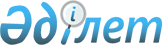 О бюджетах сел и сельских округов города Аркалыка на 2021-2023 годы
					
			С истёкшим сроком
			
			
		
					Решение маслихата города Аркалыка Костанайской области от 5 января 2021 года № 364. Зарегистрировано Департаментом юстиции Костанайской области 8 января 2021 года № 9692. Прекращено действие в связи с истечением срока
      В соответствии со статьей 75 Бюджетного кодекса Республики Казахстан от 4 декабря 2008 года и пунктом 2-7 статьи 6 Закона Республики Казахстан "О местном государственном управлении и самоуправлении в Республике Казахстан" от 23 января 2001 года Аркалыкский городской маслихат РЕШИЛ:
      1. Утвердить бюджет села Ангарское города Аркалыка на 2021-2023 годы согласно приложениям 1, 2, 3 соответственно, в том числе на 2021 год в следующих объемах:
      1) доходы – 16209,5 тысяч тенге, в том числе по:
      налоговым поступлениям – 1025,0 тысяч тенге;
      поступлениям трансфертов – 15184,5 тысяч тенге, из них объем субвенций – 9983,0 тысяч тенге;
      2) затраты – 16232,4 тысяч тенге;
      3) чистое бюджетное кредитование – 0,0 тысяч тенге;
      4) сальдо по операциям с финансовыми активами – 0,0 тысяч тенге;
      5) дефицит (профицит) бюджета – -22,9 тысяч тенге;
      6) финансирование дефицита (использование профицита) бюджета – 22,9 тысяч тенге:
      используемые остатки бюджетных средств – 22,9 тысяч тенге.
      Сноска. Пункт 1 – в редакции решения маслихата города Аркалыка Костанайской области от 29.11.2021 № 72 (вводится в действие с 01.01.2021).


      1-1. Учесть, что в бюджете села Ангарское города Аркалыка на 2021 год предусмотрен объем целевых текущих трансфертов из бюджета города Аркалыка в сумме 5201,5 тысяч тенге.
      Сноска. Решение дополнено пунктом 1-1 в соответствии с решением маслихата города Аркалыка Костанайской области от 22.09.2021 № 60 (вводится в действие с 01.01.2021); в редакции решения маслихата города Аркалыка Костанайской области от 29.11.2021 № 72 (вводится в действие с 01.01.2021).


      2. Учесть, что в бюджете села Ангарское города Аркалыка предусмотрен объем субвенций, передаваемых из бюджета города на 2021 год в сумме 9983,0 тысяч тенге.
      3. Утвердить бюджет села Восточное города Аркалыка на 2021-2023 годы согласно приложениям 4, 5, 6 соответственно, в том числе на 2021 год в следующих объемах:
      1) доходы – 19064,6 тысяч тенге, в том числе по:
      налоговым поступлениям – 2609,0 тысячи тенге;
      неналоговым поступлениям – 73,0 тысяч тенге;
      поступлениям трансфертов – 16382,6 тысяч тенге, из них объем субвенций – 11955,0 тысяч тенге;
      2) затраты – 19669,2 тысяч тенге;
      3) чистое бюджетное кредитование – 0,0 тысяч тенге;
      4) сальдо по операциям с финансовыми активами – 0,0 тысяч тенге;
      5) дефицит (профицит) бюджета – -604,6 тысяч тенге;
      6) финансирование дефицита (использование профицита) бюджета – 604,6 тысяч тенге:
      используемые остатки бюджетных средств – 604,6 тысяч тенге.
      Сноска. Пункт 3 – в редакции решения маслихата города Аркалыка Костанайской области от 29.11.2021 № 72 (вводится в действие с 01.01.2021).


      3-1. Учесть, что в бюджете села Восточное города Аркалыка на 2021 год предусмотрен объем целевых текущих трансфертов из бюджета города Аркалыка в сумме 4427,6 тысяч тенге.
      Сноска. Решение дополнено пунктом 3-1 в соответствии с решением маслихата города Аркалыка Костанайской области от 22.09.2021 № 60 (вводится в действие с 01.01.2021); в редакции решения маслихата города Аркалыка Костанайской области от 29.11.2021 № 72 (вводится в действие с 01.01.2021).


      4. Учесть, что в бюджете села Восточное города Аркалыка предусмотрен объем субвенций, передаваемых из бюджета города на 2021 год в сумме 11955,0 тысяч тенге.
      5. Утвердить бюджет села Екидин города Аркалыка на 2021-2023 годы согласно приложениям 7, 8, 9 соответственно, в том числе на 2021 год в следующих объемах:
      1) доходы – 18458,0 тысяч тенге, в том числе по:
      налоговым поступлениям – 438,0 тысяч тенге;
      поступлениям трансфертов – 18020,0 тысяч тенге, из них объем субвенций – 13085,0 тысяч тенге;
      2) затраты – 18460,2 тысяч тенге;
      3) чистое бюджетное кредитование – 0,0 тысяч тенге;
      4) сальдо по операциям с финансовыми активами – 0,0 тысяч тенге;
      5) дефицит (профицит) бюджета – -2,2 тысяч тенге;
      6) финансирование дефицита (использование профицита) бюджета – 2,2 тысяч тенге:
      используемые остатки бюджетных средств – 2,2 тысяч тенге.
      Сноска. Пункт 5 – в редакции решения маслихата города Аркалыка Костанайской области от 29.11.2021 № 72 (вводится в действие с 01.01.2021).


      5-1. Учесть, что в бюджете села Екидин города Аркалыка на 2021 год предусмотрен объем целевых текущих трансфертов из бюджета города Аркалыка в сумме 4935,0 тысяч тенге.
      Сноска. Решение дополнено пунктом 5-1 в соответствии с решением маслихата города Аркалыка Костанайской области от 22.09.2021 № 60 (вводится в действие с 01.01.2021); в редакции решения маслихата города Аркалыка Костанайской области от 29.11.2021 № 72 (вводится в действие с 01.01.2021).


      6. Учесть, что в бюджете села Екидин города Аркалыка предусмотрен объем субвенций, передаваемых из бюджета города на 2021 год в сумме 13085,0 тысяч тенге.
      7. Утвердить бюджет села Жалгызтал города Аркалыка на 2021-2023 годы согласно приложениям 10, 11, 12 соответственно, в том числе на 2021 год в следующих объемах:
      1) доходы – 13891,0 тысяч тенге, в том числе по:
      налоговым поступлениям – 878,0 тысяч тенге;
      неналоговым поступлениям – 211,0 тысяч тенге;
      поступлениям трансфертов – 12802,0 тысяч тенге, из них объем субвенций – 9668,0 тысяч тенге;
      2) затраты – 13899,4 тысяч тенге;
      3) чистое бюджетное кредитование – 0,0 тысяч тенге;
      4) сальдо по операциям с финансовыми активами – 0,0 тысяч тенге;
      5) дефицит (профицит) бюджета – -8,4 тысяч тенге;
      6) финансирование дефицита (использование профицита) бюджета – 8,4 тысяч тенге:
      используемые остатки бюджетных средств – 8,4 тысяч тенге.
      Сноска. Пункт 7 – в редакции решения маслихата города Аркалыка Костанайской области от 22.09.2021 № 60 (вводится в действие с 01.01.2021).


      7-1. Учесть, что в бюджете села Жалгызтал города Аркалыка на 2021 год предусмотрен объем целевых текущих трансфертов из бюджета города Аркалыка в сумме 3134,0 тысяч тенге.
      Сноска. Решение дополнено пунктом 7-1 в соответствии с решением маслихата города Аркалыка Костанайской области от 22.09.2021 № 60 (вводится в действие с 01.01.2021).


      8. Учесть, что в бюджете села Жалгызтал города Аркалыка предусмотрен объем субвенций, передаваемых из бюджета города на 2021 год в сумме 9668,0 тысяч тенге.
      9. Утвердить бюджет села Жанакала города Аркалыка на 2021-2023 годы согласно приложениям 13, 14, 15 соответственно, в том числе на 2021 год в следующих объемах:
      1) доходы – 17758,0 тысяч тенге, в том числе по:
      налоговым поступлениям – 515,0 тысяч тенге;
      поступлениям трансфертов – 17243,0 тысяч тенге, из них объем субвенций – 13193,0 тысяч тенге;
      2) затраты – 17797,3 тысяч тенге;
      3) чистое бюджетное кредитование – 0,0 тысяч тенге;
      4) сальдо по операциям с финансовыми активами – 0,0 тысяч тенге;
      5) дефицит (профицит) бюджета – -39,3 тысяч тенге;
      6) финансирование дефицита (использование профицита) бюджета – 39,3 тысяч тенге:
      используемые остатки бюджетных средств – 39,3 тысяч тенге.
      Сноска. Пункт 9 – в редакции решения маслихата города Аркалыка Костанайской области от 22.09.2021 № 60 (вводится в действие с 01.01.2021).


      9-1. Учесть, что в бюджете села Жанакала города Аркалыка на 2021 год предусмотрен объем целевых текущих трансфертов из бюджета города Аркалыка в сумме 4050,0 тысяч тенге.
      Сноска. Решение дополнено пунктом 9-1 в соответствии с решением маслихата города Аркалыка Костанайской области от 22.09.2021 № 60 (вводится в действие с 01.01.2021).


      10. Учесть, что в бюджете села Жанакала города Аркалыка предусмотрен объем субвенций, передаваемых из бюджета города на 2021 год в сумме 13193,0 тысяч тенге.
      11. Утвердить бюджет села Коктау города Аркалыка на 2021-2023 годы согласно приложениям 16, 17, 18 соответственно, в том числе на 2021 год в следующих объемах:
      1) доходы – 14008,0 тысяч тенге, в том числе по:
      налоговым поступлениям – 272,0 тысяч тенге;
      поступлениям трансфертов – 13736,0 тысяч тенге, из них объем субвенций – 10833,0 тысяч тенге;
      2) затраты – 14013,5 тысяча тенге;
      3) чистое бюджетное кредитование – 0,0 тысяч тенге;
      4) сальдо по операциям с финансовыми активами – 0,0 тысяч тенге;
      5) дефицит (профицит) бюджета – -5,5 тысяч тенге;
      6) финансирование дефицита (использование профицита) бюджета – 5,5 тысяч тенге:
      используемые остатки бюджетных средств – 5,5 тысяч тенге.
      Сноска. Пункт 11 – в редакции решения маслихата города Аркалыка Костанайской области от 22.09.2021 № 60 (вводится в действие с 01.01.2021).


      11-1. Учесть, что в бюджете села Коктау города Аркалыка на 2021 год предусмотрен объем целевых текущих трансфертов из бюджета города Аркалыка в сумме 2903,0 тысяч тенге.
      Сноска. Решение дополнено пунктом 11-1 в соответствии с решением маслихата города Аркалыка Костанайской области от 22.09.2021 № 60 (вводится в действие с 01.01.2021).


      12. Учесть, что в бюджете села Коктау города Аркалыка предусмотрен объем субвенций, передаваемых из бюджета города на 2021 год в сумме 10833,0 тысяч тенге.
      13. Утвердить бюджет села Уштобе города Аркалыка на 2021-2023 годы согласно приложениям 19, 20, 21 соответственно, в том числе на 2021 год в следующих объемах:
      1) доходы – 19014,5 тысяч тенге, в том числе по:
      налоговым поступлениям – 1071,0 тысяч тенге;
      поступлениям трансфертов – 17943,5 тысяч тенге, из них объем субвенций – 12013,0 тысяч тенге;
      2) затраты – 19040,5 тысяч тенге;
      3) чистое бюджетное кредитование – 0,0 тысяч тенге;
      4) сальдо по операциям с финансовыми активами – 0,0 тысяч тенге;
      5) дефицит (профицит) бюджета – -26,0 тысяч тенге;
      6) финансирование дефицита (использование профицита) бюджета – 26,0 тысяч тенге:
      используемые остатки бюджетных средств – 26,0 тысяч тенге.
      Сноска. Пункт 13 – в редакции решения маслихата города Аркалыка Костанайской области от 29.11.2021 № 72 (вводится в действие с 01.01.2021).


      13-1. Учесть, что в бюджете села Уштобе города Аркалыка на 2021 год предусмотрен объем целевых текущих трансфертов из бюджета города Аркалыка в сумме 5930,5 тысяч тенге.
      Сноска. Решение дополнено пунктом 13-1 в соответствии с решением маслихата города Аркалыка Костанайской области от 16.07.2021 № 47 (вводится в действие с 01.01.2021); в редакции решения маслихата города Аркалыка Костанайской области от 22.09.2021 № 60 (вводится в действие с 01.01.2021); от 29.11.2021 № 72 (вводится в действие с 01.01.2021).


      14. Учесть, что в бюджете села Уштобе города Аркалыка предусмотрен объем субвенций, передаваемых из бюджета города на 2021 год в сумме 12013,0 тысяч тенге.
      15. Утвердить бюджет села Фурманово города Аркалыка на 2021-2023 годы согласно приложениям 22, 23, 24 соответственно, в том числе на 2021 год в следующих объемах:
      1) доходы – 21566,0 тысяч тенге, в том числе по:
      налоговым поступлениям – 1282,0 тысяч тенге;
      неналоговым поступлениям – 95,0 тысяч тенге;
      поступлениям трансфертов – 20189,0 тысяч тенге, из них объем субвенций – 14497,0 тысяч тенге;
      2) затраты – 21715,5 тысяч тенге;
      3) чистое бюджетное кредитование – 0,0 тысяч тенге;
      4) сальдо по операциям с финансовыми активами – 0,0 тысяч тенге;
      5) дефицит (профицит) бюджета – -149,5 тысяч тенге;
      6) финансирование дефицита (использование профицита) бюджета – 149,5 тысяч тенге:
      используемые остатки бюджетных средств – 149,5 тысяч тенге.
      Сноска. Пункт 15 – в редакции решения маслихата города Аркалыка Костанайской области от 29.11.2021 № 72 (вводится в действие с 01.01.2021).


      15-1. Учесть, что в бюджете села Фурманово города Аркалыка на 2021 год предусмотрен объем целевых текущих трансфертов из бюджета города Аркалыка в сумме 5692,0 тысяч тенге.
      Сноска. Решение дополнено пунктом 15-1 в соответствии с решением маслихата города Аркалыка Костанайской области от 22.09.2021 № 60 (вводится в действие с 01.01.2021); в редакции решения маслихата города Аркалыка Костанайской области от 29.11.2021 № 72 (вводится в действие с 01.01.2021).


      16. Учесть, что в бюджете села Фурманово города Аркалыка предусмотрен объем субвенций, передаваемых из бюджета города на 2021 год в сумме 14497,0 тысяч тенге.
      17. Утвердить бюджет села Целинный города Аркалыка на 2021-2023 годы согласно приложениям 25, 26, 27 соответственно, в том числе на 2021 год в следующих объемах:
      1) доходы – 14550,0 тысяч тенге, в том числе по:
      налоговым поступлениям – 654,0 тысяч тенге;
      поступлениям трансфертов – 13896,0 тысяч тенге, из них объем субвенций – 10366,0 тысяч тенге;
      2) затраты – 14562,7 тысяч тенге;
      3) чистое бюджетное кредитование – 0,0 тысяч тенге;
      4) сальдо по операциям с финансовыми активами – 0,0 тысяч тенге;
      5) дефицит (профицит) бюджета – -12,7 тысяч тенге;
      6) финансирование дефицита (использование профицита) бюджета – 12,7 тысяч тенге:
      используемые остатки бюджетных средств – 12,7 тысяч тенге.
      Сноска. Пункт 17 – в редакции решения маслихата города Аркалыка Костанайской области от 22.09.2021 № 60 (вводится в действие с 01.01.2021).


      17-1. Учесть, что в бюджете села Целинный города Аркалыка на 2021 год предусмотрен объем целевых текущих трансфертов из бюджета города Аркалыка в сумме 3530,0 тысяч тенге.
      Сноска. Решение дополнено пунктом 17-1 в соответствии с решением маслихата города Аркалыка Костанайской области от 22.09.2021 № 60 (вводится в действие с 01.01.2021).


      18. Учесть, что в бюджете села Целинный города Аркалыка предусмотрен объем субвенций, передаваемых из бюджета города на 2021 год в сумме 10366,0 тысяч тенге.
      19. Утвердить бюджет Ашутастинского сельского округа города Аркалыка на 2021-2023 годы согласно приложениям 28, 29, 30 соответственно, в том числе на 2021 год в следующих объемах:
      1) доходы – 24865,7 тысяч тенге, в том числе по:
      налоговым поступлениям – 3371,0 тысячи тенге;
      поступлениям от продажи основного капитала – 441,0 тысяч тенге;
      поступлениям трансфертов – 21053,7 тысяч тенге, из них объем субвенций – 15063,0 тысяч тенге;
      2) затраты – 25164,1 тысяч тенге;
      3) чистое бюджетное кредитование – 0,0 тысяч тенге;
      4) сальдо по операциям с финансовыми активами – 0,0 тысяч тенге;
      5) дефицит (профицит) бюджета – -298,4 тысяч тенге;
      6) финансирование дефицита (использование профицита) бюджета – 298,4 тысяч тенге:
      используемые остатки бюджетных средств – 298,4 тысяч тенге.
      Сноска. Пункт 19 – в редакции решения маслихата города Аркалыка Костанайской области от 29.11.2021 № 72 (вводится в действие с 01.01.2021).


      19-1. Учесть, что в бюджете Ашутастинского сельского округа города Аркалыка на 2021 год предусмотрен объем целевых текущих трансфертов из бюджета города Аркалыка в сумме 5990,7 тысяч тенге.
      Сноска. Решение дополнено пунктом 19-1 в соответствии с решением маслихата города Аркалыка Костанайской области от 22.09.2021 № 60 (вводится в действие с 01.01.2021); в редакции решения маслихата города Аркалыка Костанайской области от 29.11.2021 № 72 (вводится в действие с 01.01.2021).


      20. Учесть, что в бюджете Ашутастинского сельского округа города Аркалыка предусмотрен объем субвенций, передаваемых из бюджета города на 2021 год в сумме 15063,0 тысяч тенге.
      21. Утвердить бюджет Каиндинского сельского округа города Аркалыка на 2021-2023 годы согласно приложениям 31, 32, 33 соответственно, в том числе на 2021 год в следующих объемах:
      1) доходы – 18632,1 тысяч тенге, в том числе по:
      налоговым поступлениям – 595,0 тысяч тенге;
      поступлениям трансфертов – 18037,1 тысяч тенге, из них объем субвенций – 10840,0 тысяч тенге;
      2) затраты – 18795,0 тысяч тенге;
      3) чистое бюджетное кредитование – 0,0 тысяч тенге;
      4) сальдо по операциям с финансовыми активами – 0,0 тысяч тенге;
      5) дефицит (профицит) бюджета – -162,9 тысяч тенге;
      6) финансирование дефицита (использование профицита) бюджета – 162,9 тысяч тенге:
      используемые остатки бюджетных средств – 162,9 тысяч тенге.
      Сноска. Пункт 21 – в редакции решения маслихата города Аркалыка Костанайской области от 29.11.2021 № 72 (вводится в действие с 01.01.2021).


      21-1. Учесть, что в бюджете Каиндинского сельского округа города Аркалыка на 2021 год предусмотрен объем целевых текущих трансфертов из бюджета города Аркалыка в сумме 7197,1 тысяч тенге.
      Сноска. Решение дополнено пунктом 21-1 в соответствии с решением маслихата города Аркалыка Костанайской области от 16.07.2021 № 47 (вводится в действие с 01.01.2021); в редакции решения маслихата города Аркалыка Костанайской области от 22.09.2021 № 60 (вводится в действие с 01.01.2021); от 29.11.2021 № 72 (вводится в действие с 01.01.2021).


      22. Учесть, что в бюджете Каиндинского сельского округа города Аркалыка предусмотрен объем субвенций, передаваемых из бюджета города на 2021 год в сумме 10840,0 тысяч тенге.
      23. Утвердить бюджет Молодежного сельского округа города Аркалыка на 2021-2023 годы согласно приложениям 34, 35, 36 соответственно, в том числе на 2021 год в следующих объемах:
      1) доходы – 15989,0 тысяч тенге, в том числе по:
      налоговым поступлениям – 2678,0 тысяч тенге;
      поступлениям трансфертов – 13311,0 тысяч тенге, из них объем субвенций – 9876,0 тысяч тенге;
      2) затраты – 16066,5 тысяч тенге;
      3) чистое бюджетное кредитование – 0,0 тысяч тенге;
      4) сальдо по операциям с финансовыми активами – 0,0 тысяч тенге;
      5) дефицит (профицит) бюджета – -77,5 тысяч тенге;
      6) финансирование дефицита (использование профицита) бюджета – 77,5 тысяч тенге:
      используемые остатки бюджетных средств – 77,5 тысяч тенге.
      Сноска. Пункт 23 – в редакции решения маслихата города Аркалыка Костанайской области от 22.09.2021 № 60 (вводится в действие с 01.01.2021).


      23-1. Учесть, что в бюджете Молодежного сельского округа города Аркалыка на 2021 год предусмотрен объем целевых текущих трансфертов из бюджета города Аркалыка в сумме 3435,0 тысяч тенге.
      Сноска. Решение дополнено пунктом 23-1 в соответствии с решением маслихата города Аркалыка Костанайской области от 22.09.2021 № 60 (вводится в действие с 01.01.2021).


      24. Учесть, что в бюджете Молодежного сельского округа города Аркалыка предусмотрен объем субвенций, передаваемых из бюджета города на 2021 год в сумме 9876,0 тысяч тенге.
      25. Утвердить бюджет Родинского сельского округа города Аркалыка на 2021-2023 годы согласно приложениям 37, 38, 39 соответственно, в том числе на 2021 год в следующих объемах:
      1) доходы – 30385,6 тысяч тенге, в том числе по:
      налоговым поступлениям – 5514,0 тысяч тенге;
      поступлениям трансфертов – 24871,6 тысяч тенге, из них объем субвенций – 16195,0 тысяч тенге;
      2) затраты – 31846,6 тысяч тенге;
      3) чистое бюджетное кредитование – 0,0 тысяч тенге;
      4) сальдо по операциям с финансовыми активами – 0,0 тысяч тенге;
      5) дефицит (профицит) бюджета – -1461,0 тысяч тенге;
      6) финансирование дефицита (использование профицита) бюджета – 1461,0 тысяч тенге:
      используемые остатки бюджетных средств – 1461,0 тысяч тенге.
      Сноска. Пункт 25 – в редакции решения маслихата города Аркалыка Костанайской области от 29.11.2021 № 72 (вводится в действие с 01.01.2021).


      25-1. Учесть, что в бюджете Родинского сельского округа города Аркалыка на 2021 год предусмотрен объем целевых текущих трансфертов из бюджета города Аркалыка в сумме 8676,6 тысяч тенге.
      Сноска. Решение дополнено пунктом 25-1 в соответствии с решением маслихата города Аркалыка Костанайской области от 22.09.2021 № 60 (вводится в действие с 01.01.2021); в редакции решения маслихата города Аркалыка Костанайской области от 29.11.2021 № 72 (вводится в действие с 01.01.2021).


      26. Учесть, что в бюджете Родинского сельского округа города Аркалыка предусмотрен объем субвенций, передаваемых из бюджета города на 2021 год в сумме 16195,0 тысяч тенге.
      27. Настоящее решение вводится в действие с 1 января 2021 года. Бюджет села Ангарское города Аркалыка на 2021 год
      Сноска. Приложение 1 – в редакции решения маслихата города Аркалыка Костанайской области от 29.11.2021 № 72 (вводится в действие с 01.01.2021). Бюджет села Ангарское города Аркалыка на 2022 год Бюджет села Ангарское города Аркалыка на 2023 год Бюджет села Восточное города Аркалыка на 2021 год
      Сноска. Приложение 4 – в редакции решения маслихата города Аркалыка Костанайской области от 29.11.2021 № 72 (вводится в действие с 01.01.2021). Бюджет села Восточное города Аркалыка на 2022 год Бюджет села Восточное города Аркалыка на 2023 год Бюджет села Екидин города Аркалыка на 2021 год
      Сноска. Приложение 7 – в редакции решения маслихата города Аркалыка Костанайской области от 29.11.2021 № 72 (вводится в действие с 01.01.2021). Бюджет села Екидин города Аркалыка на 2022 год Бюджет села Екидин города Аркалыка на 2023 год Бюджет села Жалгызтал города Аркалыка на 2021 год
      Сноска. Приложение 10 – в редакции решения маслихата города Аркалыка Костанайской области от 29.11.2021 № 72 (вводится в действие с 01.01.2021). Бюджет села Жалгызтал города Аркалыка на 2022 год Бюджет села Жалгызтал города Аркалыка на 2023 год Бюджет села Жанакала города Аркалыка на 2021 год
      Сноска. Приложение 13 – в редакции решения маслихата города Аркалыка Костанайской области от 22.09.2021 № 60 (вводится в действие с 01.01.2021). Бюджет села Жанакала города Аркалыка на 2022 год Бюджет села Жанакала города Аркалыка на 2023 год Бюджет села Коктау города Аркалыка на 2021 год
      Сноска. Приложение 16 – в редакции решения маслихата города Аркалыка Костанайской области от 29.11.2021 № 72 (вводится в действие с 01.01.2021). Бюджет села Коктау города Аркалыка на 2022 год Бюджет села Коктау города Аркалыка на 2023 год Бюджет села Уштобе города Аркалыка на 2021 год
      Сноска. Приложение 19 – в редакции решения маслихата города Аркалыка Костанайской области от 29.11.2021 № 72 (вводится в действие с 01.01.2021). Бюджет села Уштобе города Аркалыка на 2022 год Бюджет села Уштобе города Аркалыка на 2023 год Бюджет села Фурманово города Аркалыка на 2021 год
      Сноска. Приложение 22 – в редакции решения маслихата города Аркалыка Костанайской области от 29.11.2021 № 72 (вводится в действие с 01.01.2021). Бюджет села Фурманово города Аркалыка на 2022 год Бюджет села Фурманово города Аркалыка на 2023 год Бюджет села Целинный города Аркалыка на 2021 год
      Сноска. Приложение 25 – в редакции решения маслихата города Аркалыка Костанайской области от 29.11.2021 № 72 (вводится в действие с 01.01.2021). Бюджет села Целинный города Аркалыка на 2022 год Бюджет села Целинный города Аркалыка на 2023 год Бюджет Ашутастинского сельского округа города Аркалыка на 2021 год
      Сноска. Приложение 28 – в редакции решения маслихата города Аркалыка Костанайской области от 29.11.2021 № 72 (вводится в действие с 01.01.2021). Бюджет Ашутастинского сельского округа города Аркалыка на 2022 год Бюджет Ашутастинского сельского округа города Аркалыка на 2023 год Бюджет Каиндинского сельского округа города Аркалыка на 2021 год
      Сноска. Приложение 31 – в редакции решения маслихата города Аркалыка Костанайской области от 29.11.2021 № 72 (вводится в действие с 01.01.2021). Бюджет Каиндинского сельского округа города Аркалыка на 2022 год Бюджет Каиндинского сельского округа города Аркалыка на 2023 год Бюджет Молодежного сельского округа города Аркалыка на 2021 год
      Сноска. Приложение 34 – в редакции решения маслихата города Аркалыка Костанайской области от 29.11.2021 № 72 (вводится в действие с 01.01.2021). Бюджет Молодежного сельского округа города Аркалыка на 2022 год Бюджет Молодежного сельского округа города Аркалыка на 2023 год Бюджет Родинского сельского округа города Аркалыка на 2021 год
      Сноска. Приложение 37 – в редакции решения маслихата города Аркалыка Костанайской области от 29.11.2021 № 72 (вводится в действие с 01.01.2021). Бюджет Родинского сельского округа города Аркалыка на 2022 год Бюджет Родинского сельского округа города Аркалыка на 2023 год
					© 2012. РГП на ПХВ «Институт законодательства и правовой информации Республики Казахстан» Министерства юстиции Республики Казахстан
				
      Председатель сессии, исполняющий обязанности секретаря Аркалыкского городского маслихата 

А. Искендиров
Приложение 1
к решению Аркалыкского
городского маслихата
от 5 января 2021 года
№ 364
Категория
Категория
Категория
Категория
Категория
Сумма, тысяч тенге
Класс
Класс
Класс
Класс
Сумма, тысяч тенге
Подкласс
Подкласс
Подкласс
Сумма, тысяч тенге
Наименование
Наименование
Сумма, тысяч тенге
I. Доходы
I. Доходы
16 209,5
1
Налоговые поступления
Налоговые поступления
1 025,0
04
Hалоги на собственность
Hалоги на собственность
1 025,0
1
Hалоги на имущество
Hалоги на имущество
36,0
4
Hалог на транспортные средства
Hалог на транспортные средства
989,0
4
Поступления трансфертов 
Поступления трансфертов 
15 184,5
02
Трансферты из вышестоящих органов государственного управления
Трансферты из вышестоящих органов государственного управления
15 184,5
3
Трансферты из районного (города областного значения) бюджета
Трансферты из районного (города областного значения) бюджета
15 184,5
Функциональная группа
Функциональная группа
Функциональная группа
Функциональная группа
Функциональная группа
Сумма, тысяч тенге
Функциональная подгруппа
Функциональная подгруппа
Функциональная подгруппа
Функциональная подгруппа
Сумма, тысяч тенге
Администратор бюджетных программ
Администратор бюджетных программ
Администратор бюджетных программ
Сумма, тысяч тенге
Программа
Программа
Сумма, тысяч тенге
Наименование
Сумма, тысяч тенге
II. Затраты
16 232,4
01
Государственные услуги общего характера
13 835,9
1
Представительные, исполнительные и другие органы, выполняющие общие функции государственного управления
13 835,9
124
Аппарат акима города районного значения, села, поселка, сельского округа
13 835,9
001
Услуги по обеспечению деятельности акима города районного значения, села, поселка, сельского округа
13 802,0
022
Капитальные расходы государственного органа
33,9
07
Жилищно-коммунальное хозяйство
2 197,5
3
Благоустройство населенных пунктов
2 197,5
124
Аппарат акима города районного значения, села, поселка, сельского округа
2 197,5
008
Освещение улиц в населенных пунктах
465,0
011
Благоустройство и озеленение населенных пунктов
1 732,5
12
Транспорт и коммуникации
199,0
1
Автомобильный транспорт
199,0
124
Аппарат акима города районного значения, села, поселка, сельского округа
199,0
013
Обеспечение функционирования автомобильных дорог в городах районного значения, селах, поселках, сельских округах
199,0
IІІ. Чистое бюджетное кредитование
0,0
IV. Сальдо по операциям с финансовыми активами
0,0
V. Дефицит (профицит) бюджета
-22,9
VI. Финансирование дефицита (использование профицита) бюджета
22,9
8
Используемые остатки бюджетных средств
22,9
01
Остатки бюджетных средств
22,9
1
Свободные остатки бюджетных средств
22,9
01
Свободные остатки бюджетных средств
22,9Приложение 2
к решению Аркалыкского
городского маслихата
от 5 января 2021 года
№ 364
Категория
Категория
Категория
Категория
Категория
Сумма, тысяч тенге
Класс
Класс
Класс
Класс
Сумма, тысяч тенге
Подкласс
Подкласс
Подкласс
Сумма, тысяч тенге
Наименование
Сумма, тысяч тенге
I. Доходы
11 135,0
1
Налоговые поступления
897,0
04
Hалоги на собственность
897,0
1
1
Hалоги на имущество
14,0
3
3
Земельный налог
24,0
4
4
Hалог на транспортные средства
859,0
2
Неналоговые поступления
18,0
01
Доходы от государственной собственности
18,0
5
5
Доходы от аренды имущества, находящегося в государственной собственности
18,0
4
Поступления трансфертов 
10 220,0
02
Трансферты из вышестоящих органов государственного управления
10 220,0
3
3
Трансферты из районного (города областного значения) бюджета
10 220,0
Функциональная группа
Функциональная группа
Функциональная группа
Функциональная группа
Функциональная группа
Сумма, тысяч тенге
Функциональная подгруппа
Функциональная подгруппа
Функциональная подгруппа
Функциональная подгруппа
Сумма, тысяч тенге
Администратор бюджетных программ
Администратор бюджетных программ
Администратор бюджетных программ
Сумма, тысяч тенге
Программа
Программа
Сумма, тысяч тенге
Наименование
Сумма, тысяч тенге
II. Затраты
11 135,0
01
Государственные услуги общего характера
10 220,0
1
Представительные, исполнительные и другие органы, выполняющие общие функции государственного управления
10 220,0
124
Аппарат акима города районного значения, села, поселка, сельского округа
10 220,0
001
Услуги по обеспечению деятельности акима города районного значения, села, поселка, сельского округа
10 220,0
07
Жилищно-коммунальное хозяйство
716,0
3
Благоустройство населенных пунктов
716,0
124
Аппарат акима города районного значения, села, поселка, сельского округа
716,0
008
Освещение улиц в населенных пунктах
380,0
011
Благоустройство и озеленение населенных пунктов
336,0
12
Транспорт и коммуникации
199,0
1
Автомобильный транспорт
199,0
124
Аппарат акима города районного значения, села, поселка, сельского округа
199,0
013
Обеспечение функционирования автомобильных дорог в городах районного значения, селах, поселках, сельских округах
199,0
IІІ. Чистое бюджетное кредитование
0,0
IV. Сальдо по операциям с финансовыми активами
0,0
V. Дефицит (профицит) бюджета
0,0
VI. Финансирование дефицита (использование профицита) бюджета
0,0Приложение 3
к решению Аркалыкского
городского маслихата
от 5 января 2021 года
№ 364
Категория
Категория
Категория
Категория
Категория
Сумма, тысяч тенге
Класс
Класс
Класс
Класс
Сумма, тысяч тенге
Подкласс
Подкласс
Подкласс
Сумма, тысяч тенге
Наименование
Сумма, тысяч тенге
I. Доходы
11 382,0
1
Налоговые поступления
933,0
04
Hалоги на собственность
933,0
1
1
Hалоги на имущество
15,0
3
3
Земельный налог
25,0
4
4
Hалог на транспортные средства
893,0
2
Неналоговые поступления
19,0
01
Доходы от государственной собственности
19,0
5
5
Доходы от аренды имущества, находящегося в государственной собственности
19,0
4
Поступления трансфертов 
10 430,0
02
Трансферты из вышестоящих органов государственного управления
10 430,0
3
3
Трансферты из районного (города областного значения) бюджета
10 430,0
Функциональная группа
Функциональная группа
Функциональная группа
Функциональная группа
Функциональная группа
Сумма, тысяч тенге
Функциональная подгруппа
Функциональная подгруппа
Функциональная подгруппа
Функциональная подгруппа
Сумма, тысяч тенге
Администратор бюджетных программ
Администратор бюджетных программ
Администратор бюджетных программ
Сумма, тысяч тенге
Программа
Программа
Сумма, тысяч тенге
Наименование
Сумма, тысяч тенге
II. Затраты
11 382,0
01
Государственные услуги общего характера
10 430,0
1
Представительные, исполнительные и другие органы, выполняющие общие функции государственного управления
10 430,0
124
Аппарат акима города районного значения, села, поселка, сельского округа
10 430,0
001
Услуги по обеспечению деятельности акима города районного значения, села, поселка, сельского округа
10 430,0
07
Жилищно-коммунальное хозяйство
753,0
3
Благоустройство населенных пунктов
753,0
124
Аппарат акима города районного значения, села, поселка, сельского округа
753,0
008
Освещение улиц в населенных пунктах
393,0
011
Благоустройство и озеленение населенных пунктов
360,0
12
Транспорт и коммуникации
199,0
1
Автомобильный транспорт
199,0
124
Аппарат акима города районного значения, села, поселка, сельского округа
199,0
013
Обеспечение функционирования автомобильных дорог в городах районного значения, селах, поселках, сельских округах
199,0
IІІ. Чистое бюджетное кредитование
0,0
IV. Сальдо по операциям с финансовыми активами
0,0
V. Дефицит (профицит) бюджета
0,0
VI. Финансирование дефицита (использование профицита) бюджета
0,0Приложение 4
к решению Аркалыкского
городского маслихата
от 5 января 2021 года
№ 364
Категория
Категория
Категория
Категория
Категория
Сумма, тысяч тенге
Класс
Класс
Класс
Класс
Сумма, тысяч тенге
Подкласс
Подкласс
Подкласс
Сумма, тысяч тенге
Наименование
Наименование
Сумма, тысяч тенге
I. Доходы
I. Доходы
19 064,6
1
Налоговые поступления
Налоговые поступления
2 609,0
04
Hалоги на собственность
Hалоги на собственность
2 609,0
1
Hалоги на имущество
Hалоги на имущество
119,2
3
Земельный налог
Земельный налог
8,7
4
Hалог на транспортные средства
Hалог на транспортные средства
2 481,1
2
Неналоговые поступления
Неналоговые поступления
73,0
01
Доходы от государственной собственности
Доходы от государственной собственности
73,0
5
Доходы от аренды имущества, находящегося в государственной собственности
Доходы от аренды имущества, находящегося в государственной собственности
73,0
4
Поступления трансфертов 
Поступления трансфертов 
16 382,6
02
Трансферты из вышестоящих органов государственного управления
Трансферты из вышестоящих органов государственного управления
16 382,6
3
Трансферты из районного (города областного значения) бюджета
Трансферты из районного (города областного значения) бюджета
16 382,6
Функциональная группа
Функциональная группа
Функциональная группа
Функциональная группа
Функциональная группа
Сумма, тысяч тенге
Функциональная подгруппа
Функциональная подгруппа
Функциональная подгруппа
Функциональная подгруппа
Сумма, тысяч тенге
Администратор бюджетных программ
Администратор бюджетных программ
Администратор бюджетных программ
Сумма, тысяч тенге
Программа
Программа
Сумма, тысяч тенге
Наименование
Сумма, тысяч тенге
II. Затраты
19 669,2
01
Государственные услуги общего характера
16 124,6
1
Представительные, исполнительные и другие органы, выполняющие общие функции государственного управления
16 124,6
124
Аппарат акима города районного значения, села, поселка, сельского округа
16 124,6
001
Услуги по обеспечению деятельности акима города районного значения, села, поселка, сельского округа
16 038,6
022
Капитальные расходы государственного органа
86,0
07
Жилищно-коммунальное хозяйство
3 374,6
3
Благоустройство населенных пунктов
3 374,6
124
Аппарат акима города районного значения, села, поселка, сельского округа
3 374,6
008
Освещение улиц в населенных пунктах
1 762,6
011
Благоустройство и озеленение населенных пунктов
1 612,0
12
Транспорт и коммуникации
170,0
1
Автомобильный транспорт
170,0
124
Аппарат акима города районного значения, села, поселка, сельского округа
170,0
013
Обеспечение функционирования автомобильных дорог в городах районного значения, селах, поселках, сельских округах
170,0
IІІ. Чистое бюджетное кредитование
0,0
IV. Сальдо по операциям с финансовыми активами
0,0
V. Дефицит (профицит) бюджета
-604,6
VI. Финансирование дефицита (использование профицита) бюджета
604,6
8
Используемые остатки бюджетных средств
604,6
01
Остатки бюджетных средств
604,6
1
Свободные остатки бюджетных средств
604,6
01
Свободные остатки бюджетных средств
604,6Приложение 5
к решению Аркалыкского
городского маслихата
от 5 января 2021 года
№ 364
Категория
Категория
Категория
Категория
Категория
Сумма, тысяч тенге
Класс
Класс
Класс
Класс
Сумма, тысяч тенге
Подкласс
Подкласс
Подкласс
Сумма, тысяч тенге
Наименование
Сумма, тысяч тенге
I. Доходы
14 789,0
1
Налоговые поступления
2 736,0
04
Hалоги на собственность
2 736,0
1
1
Hалоги на имущество
47,0
3
3
Земельный налог
64,0
4
4
Hалог на транспортные средства
2 625,0
2
Неналоговые поступления
76,0
01
Доходы от государственной собственности
76,0
5
5
Доходы от аренды имущества, находящегося в государственной собственности
76,0
4
Поступления трансфертов 
11 977,0
02
Трансферты из вышестоящих органов государственного управления
11 977,0
3
3
Трансферты из районного (города областного значения) бюджета
11 977,0
Функциональная группа
Функциональная группа
Функциональная группа
Функциональная группа
Функциональная группа
Сумма, тысяч тенге
Функциональная подгруппа
Функциональная подгруппа
Функциональная подгруппа
Функциональная подгруппа
Сумма, тысяч тенге
Администратор бюджетных программ
Администратор бюджетных программ
Администратор бюджетных программ
Сумма, тысяч тенге
Программа
Программа
Сумма, тысяч тенге
Наименование
Сумма, тысяч тенге
II. Затраты
14 789,0
01
Государственные услуги общего характера
11 977,0
1
Представительные, исполнительные и другие органы, выполняющие общие функции государственного управления
11 977,0
124
Аппарат акима города районного значения, села, поселка, сельского округа
11 977,0
001
Услуги по обеспечению деятельности акима города районного значения, села, поселка, сельского округа
11 977,0
07
Жилищно-коммунальное хозяйство
2 635,0
3
Благоустройство населенных пунктов
2 635,0
124
Аппарат акима города районного значения, села, поселка, сельского округа
2 635,0
008
Освещение улиц в населенных пунктах
943,0
011
Благоустройство и озеленение населенных пунктов
1 692,0
12
Транспорт и коммуникации
177,0
1
Автомобильный транспорт
177,0
124
Аппарат акима города районного значения, села, поселка, сельского округа
177,0
013
Обеспечение функционирования автомобильных дорог в городах районного значения, селах, поселках, сельских округах
177,0
IІІ. Чистое бюджетное кредитование
0,0
IV. Сальдо по операциям с финансовыми активами
0,0
V. Дефицит (профицит) бюджета
0,0
VI. Финансирование дефицита (использование профицита) бюджета
0,0Приложение 6
к решению Аркалыкского
городского маслихата
от 5 января 2021 года
№ 364
Категория
Категория
Категория
Категория
Категория
Сумма, тысяч тенге
Класс
Класс
Класс
Класс
Сумма, тысяч тенге
Подкласс
Подкласс
Подкласс
Сумма, тысяч тенге
Наименование
Сумма, тысяч тенге
I. Доходы
15 378,0
1
Налоговые поступления
2 843,0
04
Hалоги на собственность
2 843,0
1
1
Hалоги на имущество
48,0
3
3
Земельный налог
65,0
4
4
Hалог на транспортные средства
2 730,0
2
Неналоговые поступления
79,0
01
Доходы от государственной собственности
79,0
5
5
Доходы от аренды имущества, находящегося в государственной собственности
79,0
4
Поступления трансфертов 
12 456,0
02
Трансферты из вышестоящих органов государственного управления
12 456,0
3
3
Трансферты из районного (города областного значения) бюджета
12 456,0
Функциональная группа
Функциональная группа
Функциональная группа
Функциональная группа
Функциональная группа
Сумма, тысяч тенге
Функциональная подгруппа
Функциональная подгруппа
Функциональная подгруппа
Функциональная подгруппа
Сумма, тысяч тенге
Администратор бюджетных программ
Администратор бюджетных программ
Администратор бюджетных программ
Сумма, тысяч тенге
Программа
Программа
Сумма, тысяч тенге
Наименование
Сумма, тысяч тенге
II. Затраты
15 378,0
01
Государственные услуги общего характера
12 456,0
1
Представительные, исполнительные и другие органы, выполняющие общие функции государственного управления
12 456,0
124
Аппарат акима города районного значения, села, поселка, сельского округа
12 456,0
001
Услуги по обеспечению деятельности акима города районного значения, села, поселка, сельского округа
12 456,0
07
Жилищно-коммунальное хозяйство
2 739,0
3
Благоустройство населенных пунктов
2 739,0
124
Аппарат акима города районного значения, села, поселка, сельского округа
2 739,0
008
Освещение улиц в населенных пунктах
980,0
011
Благоустройство и озеленение населенных пунктов
1 759,0
12
Транспорт и коммуникации
183,0
1
Автомобильный транспорт
183,0
124
Аппарат акима города районного значения, села, поселка, сельского округа
183,0
013
Обеспечение функционирования автомобильных дорог в городах районного значения, селах, поселках, сельских округах
183,0
IІІ. Чистое бюджетное кредитование
0,0
IV. Сальдо по операциям с финансовыми активами
0,0
V. Дефицит (профицит) бюджета
0,0
VI. Финансирование дефицита (использование профицита) бюджета
0,0Приложение 7
к решению Аркалыкского
городского маслихата
от 5 января 2021 года
№ 364
Категория
Категория
Категория
Категория
Категория
Сумма, тысяч тенге
Класс
Класс
Класс
Класс
Сумма, тысяч тенге
Подкласс
Подкласс
Подкласс
Сумма, тысяч тенге
Наименование
Наименование
Сумма, тысяч тенге
I. Доходы
I. Доходы
18 458,0
1
Налоговые поступления
Налоговые поступления
438,0
04
Hалоги на собственность
Hалоги на собственность
438,0
1
Hалоги на имущество
Hалоги на имущество
34,3
3
Земельный налог
Земельный налог
3,7
4
Hалог на транспортные средства
Hалог на транспортные средства
400,0
4
Поступления трансфертов 
Поступления трансфертов 
18 020,0
02
Трансферты из вышестоящих органов государственного управления
Трансферты из вышестоящих органов государственного управления
18 020,0
3
Трансферты из районного (города областного значения) бюджета
Трансферты из районного (города областного значения) бюджета
18 020,0
Функциональная группа
Функциональная группа
Функциональная группа
Функциональная группа
Функциональная группа
Сумма, тысяч тенге
Функциональная подгруппа
Функциональная подгруппа
Функциональная подгруппа
Функциональная подгруппа
Сумма, тысяч тенге
Администратор бюджетных программ
Администратор бюджетных программ
Администратор бюджетных программ
Сумма, тысяч тенге
Программа
Программа
Сумма, тысяч тенге
Наименование
Сумма, тысяч тенге
II. Затраты
18 460,2
01
Государственные услуги общего характера
17 552,2
1
Представительные, исполнительные и другие органы, выполняющие общие функции государственного управления
17 552,2
124
Аппарат акима города районного значения, села, поселка, сельского округа
17 552,2
001
Услуги по обеспечению деятельности акима города районного значения, села, поселка, сельского округа
17 518,2
022
Капитальные расходы государственного органа
34,0
07
Жилищно-коммунальное хозяйство
798,0
3
Благоустройство населенных пунктов
798,0
124
Аппарат акима города районного значения, села, поселка, сельского округа
798,0
008
Освещение улиц в населенных пунктах
376,0
011
Благоустройство и озеленение населенных пунктов
422,0
12
Транспорт и коммуникации
110,0
1
Автомобильный транспорт
110,0
124
Аппарат акима города районного значения, села, поселка, сельского округа
110,0
013
Обеспечение функционирования автомобильных дорог в городах районного значения, селах, поселках, сельских округах
110,0
IІІ. Чистое бюджетное кредитование
0,0
IV. Сальдо по операциям с финансовыми активами
0,0
V. Дефицит (профицит) бюджета
-2,2
VI. Финансирование дефицита (использование профицита) бюджета
2,2
8
Используемые остатки бюджетных средств
2,2
01
Остатки бюджетных средств
2,2
1
Свободные остатки бюджетных средств
2,2
01
Свободные остатки бюджетных средств
2,2Приложение 8
к решению Аркалыкского
городского маслихата
от 5 января 2021 года
№ 364
Категория
Категория
Категория
Категория
Категория
Сумма, тысяч тенге
Класс
Класс
Класс
Класс
Сумма, тысяч тенге
Подкласс
Подкласс
Подкласс
Сумма, тысяч тенге
Наименование
Сумма, тысяч тенге
I. Доходы
13 858,0
1
Налоговые поступления
456,0
04
Hалоги на собственность
456,0
1
1
Hалоги на имущество
17,0
3
3
Земельный налог
23,0
4
4
Hалог на транспортные средства
416,0
4
Поступления трансфертов 
13 402,0
02
Трансферты из вышестоящих органов государственного управления
13 402,0
3
3
Трансферты из районного (города областного значения) бюджета
13 402,0
Функциональная группа
Функциональная группа
Функциональная группа
Функциональная группа
Функциональная группа
Сумма, тысяч тенге
Функциональная подгруппа
Функциональная подгруппа
Функциональная подгруппа
Функциональная подгруппа
Сумма, тысяч тенге
Администратор бюджетных программ
Администратор бюджетных программ
Администратор бюджетных программ
Сумма, тысяч тенге
Программа
Программа
Сумма, тысяч тенге
Наименование
Сумма, тысяч тенге
II. Затраты
13 858,0
01
Государственные услуги общего характера
12 914,0
1
Представительные, исполнительные и другие органы, выполняющие общие функции государственного управления
12 914,0
124
Аппарат акима города районного значения, села, поселка, сельского округа
12 914,0
001
Услуги по обеспечению деятельности акима города районного значения, села, поселка, сельского округа
12 914,0
07
Жилищно-коммунальное хозяйство
829,0
3
Благоустройство населенных пунктов
829,0
124
Аппарат акима города районного значения, села, поселка, сельского округа
829,0
008
Освещение улиц в населенных пунктах
338,0
011
Благоустройство и озеленение населенных пунктов
491,0
12
Транспорт и коммуникации
115,0
1
Автомобильный транспорт
115,0
124
Аппарат акима города районного значения, села, поселка, сельского округа
115,0
013
Обеспечение функционирования автомобильных дорог в городах районного значения, селах, поселках, сельских округах
115,0
IІІ. Чистое бюджетное кредитование
0,0
IV. Сальдо по операциям с финансовыми активами
0,0
V. Дефицит (профицит) бюджета
0,0
VI. Финансирование дефицита (использование профицита) бюджета
0,0Приложение 9
к решению Аркалыкского
городского маслихата
от 5 января 2021 года
№ 364
Категория
Категория
Категория
Категория
Категория
Сумма, тысяч тенге
Класс
Класс
Класс
Класс
Сумма, тысяч тенге
Подкласс
Подкласс
Подкласс
Сумма, тысяч тенге
Наименование
Сумма, тысяч тенге
I. Доходы
14 369,0
1
Налоговые поступления
474,0
04
Hалоги на собственность
474,0
1
1
Hалоги на имущество
18,0
3
3
Земельный налог
24,0
4
4
Hалог на транспортные средства
432,0
4
Поступления трансфертов 
13 895,0
02
Трансферты из вышестоящих органов государственного управления
13 895,0
3
3
Трансферты из районного (города областного значения) бюджета
13 895,0
Функциональная группа
Функциональная группа
Функциональная группа
Функциональная группа
Функциональная группа
Сумма, тысяч тенге
Функциональная подгруппа
Функциональная подгруппа
Функциональная подгруппа
Функциональная подгруппа
Сумма, тысяч тенге
Администратор бюджетных программ
Администратор бюджетных программ
Администратор бюджетных программ
Сумма, тысяч тенге
Программа
Программа
Сумма, тысяч тенге
Наименование
Сумма, тысяч тенге
II. Затраты
14 369,0
01
Государственные услуги общего характера
13 388,0
1
Представительные, исполнительные и другие органы, выполняющие общие функции государственного управления
13 388,0
124
Аппарат акима города районного значения, села, поселка, сельского округа
13 388,0
001
Услуги по обеспечению деятельности акима города районного значения, села, поселка, сельского округа
13 388,0
07
Жилищно-коммунальное хозяйство
862,0
3
Благоустройство населенных пунктов
862,0
124
Аппарат акима города районного значения, села, поселка, сельского округа
862,0
008
Освещение улиц в населенных пунктах
352,0
011
Благоустройство и озеленение населенных пунктов
510,0
12
Транспорт и коммуникации
119,0
1
Автомобильный транспорт
119,0
124
Аппарат акима города районного значения, села, поселка, сельского округа
119,0
013
Обеспечение функционирования автомобильных дорог в городах районного значения, селах, поселках, сельских округах
119,0
IІІ. Чистое бюджетное кредитование
0,0
IV. Сальдо по операциям с финансовыми активами
0,0
V. Дефицит (профицит) бюджета
0,0
VI. Финансирование дефицита (использование профицита) бюджета
0,0Приложение 10
к решению Аркалыкского
городского маслихата
от 5 января 2021 года
№ 364
Категория
Категория
Категория
Категория
Категория
Сумма, тысяч тенге
Класс
Класс
Класс
Класс
Сумма, тысяч тенге
Подкласс
Подкласс
Подкласс
Сумма, тысяч тенге
Наименование
Наименование
Сумма, тысяч тенге
I. Доходы
I. Доходы
13 891,0
1
Налоговые поступления
Налоговые поступления
878,0
04
Hалоги на собственность
Hалоги на собственность
878,0
1
Hалоги на имущество
Hалоги на имущество
36,0
4
Hалог на транспортные средства
Hалог на транспортные средства
842,0
2
Неналоговые поступления
Неналоговые поступления
211,0
01
Доходы от государственной собственности
Доходы от государственной собственности
211,0
5
Доходы от аренды имущества, находящегося в государственной собственности
Доходы от аренды имущества, находящегося в государственной собственности
211,0
4
Поступления трансфертов 
Поступления трансфертов 
12 802,0
02
Трансферты из вышестоящих органов государственного управления
Трансферты из вышестоящих органов государственного управления
12 802,0
3
Трансферты из районного (города областного значения) бюджета
Трансферты из районного (города областного значения) бюджета
12 802,0
Функциональная группа
Функциональная группа
Функциональная группа
Функциональная группа
Функциональная группа
Сумма, тысяч тенге
Функциональная подгруппа
Функциональная подгруппа
Функциональная подгруппа
Функциональная подгруппа
Сумма, тысяч тенге
Администратор бюджетных программ
Администратор бюджетных программ
Администратор бюджетных программ
Сумма, тысяч тенге
Программа
Программа
Сумма, тысяч тенге
Наименование
Сумма, тысяч тенге
II. Затраты
13 899,4
01
Государственные услуги общего характера
12 665,4
1
Представительные, исполнительные и другие органы, выполняющие общие функции государственного управления
12 665,4
124
Аппарат акима города районного значения, села, поселка, сельского округа
12 665,4
001
Услуги по обеспечению деятельности акима города районного значения, села, поселка, сельского округа
12 586,4
022
Капитальные расходы государственного органа
79,0
07
Жилищно-коммунальное хозяйство
1 009,0
3
Благоустройство населенных пунктов
1 009,0
124
Аппарат акима города районного значения, села, поселка, сельского округа
1 009,0
008
Освещение улиц в населенных пунктах
359,0
011
Благоустройство и озеленение населенных пунктов
650,0
12
Транспорт и коммуникации
225,0
1
Автомобильный транспорт
225,0
124
Аппарат акима города районного значения, села, поселка, сельского округа
225,0
013
Обеспечение функционирования автомобильных дорог в городах районного значения, селах, поселках, сельских округах
225,0
IІІ. Чистое бюджетное кредитование
0,0
IV. Сальдо по операциям с финансовыми активами
0,0
V. Дефицит (профицит) бюджета
-8,4
VI. Финансирование дефицита (использование профицита) бюджета
8,4
8
Используемые остатки бюджетных средств
8,4
01
Остатки бюджетных средств
8,4
1
Свободные остатки бюджетных средств
8,4
01
Свободные остатки бюджетных средств
8,4Приложение 11
к решению Аркалыкского
городского маслихата
от 5 января 2021 года
№ 364
Категория
Категория
Категория
Категория
Категория
Сумма, тысяч тенге
Класс
Класс
Класс
Класс
Сумма, тысяч тенге
Подкласс
Подкласс
Подкласс
Сумма, тысяч тенге
Наименование
Сумма, тысяч тенге
I. Доходы
10 856,0
1
Налоговые поступления
963,0
04
Hалоги на собственность
963,0
1
1
Hалоги на имущество
11,0
3
3
Земельный налог
25,0
4
4
Hалог на транспортные средства
927,0
2
Неналоговые поступления
170,0
01
Доходы от государственной собственности
170,0
5
5
Доходы от аренды имущества, находящегося в государственной собственности
170,0
4
Поступления трансфертов 
9 723,0
02
Трансферты из вышестоящих органов государственного управления
9 723,0
3
3
Трансферты из районного (города областного значения) бюджета
9 723,0
Функциональная группа
Функциональная группа
Функциональная группа
Функциональная группа
Функциональная группа
Сумма, тысяч тенге
Функциональная подгруппа
Функциональная подгруппа
Функциональная подгруппа
Функциональная подгруппа
Сумма, тысяч тенге
Администратор бюджетных программ
Администратор бюджетных программ
Администратор бюджетных программ
Сумма, тысяч тенге
Программа
Программа
Сумма, тысяч тенге
Наименование
Сумма, тысяч тенге
II. Затраты
10 856,0
01
Государственные услуги общего характера
9 723,0
1
Представительные, исполнительные и другие органы, выполняющие общие функции государственного управления
9 723,0
124
Аппарат акима города районного значения, села, поселка, сельского округа
9 723,0
001
Услуги по обеспечению деятельности акима города районного значения, села, поселка, сельского округа
9 723,0
07
Жилищно-коммунальное хозяйство
898,0
3
Благоустройство населенных пунктов
898,0
124
Аппарат акима города районного значения, села, поселка, сельского округа
898,0
008
Освещение улиц в населенных пунктах
494,0
011
Благоустройство и озеленение населенных пунктов
404,0
12
Транспорт и коммуникации
235,0
1
Автомобильный транспорт
235,0
124
Аппарат акима города районного значения, села, поселка, сельского округа
235,0
013
Обеспечение функционирования автомобильных дорог в городах районного значения, селах, поселках, сельских округах
235,0
IІІ. Чистое бюджетное кредитование
0,0
IV. Сальдо по операциям с финансовыми активами
0,0
V. Дефицит (профицит) бюджета
0,0
VI. Финансирование дефицита (использование профицита) бюджета
0,0Приложение 12
к решению Аркалыкского
городского маслихата
от 5 января 2021 года
№ 364
Категория
Категория
Категория
Категория
Категория
Сумма, тысяч тенге
Класс
Класс
Класс
Класс
Сумма, тысяч тенге
Подкласс
Подкласс
Подкласс
Сумма, тысяч тенге
Наименование
Сумма, тысяч тенге
I. Доходы
11 290,0
1
Налоговые поступления
1 001,0
04
Hалоги на собственность
1 001,0
1
1
Hалоги на имущество
11,0
3
3
Земельный налог
25,0
4
4
Hалог на транспортные средства
965,0
2
Неналоговые поступления
177,0
01
Доходы от государственной собственности
177,0
5
5
Доходы от аренды имущества, находящегося в государственной собственности
177,0
4
Поступления трансфертов 
10 112,0
02
Трансферты из вышестоящих органов государственного управления
10 112,0
3
3
Трансферты из районного (города областного значения) бюджета
10 112,0
Функциональная группа
Функциональная группа
Функциональная группа
Функциональная группа
Функциональная группа
Сумма, тысяч тенге
Функциональная подгруппа
Функциональная подгруппа
Функциональная подгруппа
Функциональная подгруппа
Сумма, тысяч тенге
Администратор бюджетных программ
Администратор бюджетных программ
Администратор бюджетных программ
Сумма, тысяч тенге
Программа
Программа
Сумма, тысяч тенге
Наименование
Сумма, тысяч тенге
II. Затраты
11 290,0
01
Государственные услуги общего характера
10 112,0
1
Представительные, исполнительные и другие органы, выполняющие общие функции государственного управления
10 112,0
124
Аппарат акима города районного значения, села, поселка, сельского округа
10 112,0
001
Услуги по обеспечению деятельности акима города районного значения, села, поселка, сельского округа
10 112,0
07
Жилищно-коммунальное хозяйство
934,0
3
Благоустройство населенных пунктов
934,0
124
Аппарат акима города районного значения, села, поселка, сельского округа
934,0
008
Освещение улиц в населенных пунктах
514,0
011
Благоустройство и озеленение населенных пунктов
420,0
12
Транспорт и коммуникации
244,0
1
Автомобильный транспорт
244,0
124
Аппарат акима города районного значения, села, поселка, сельского округа
244,0
013
Обеспечение функционирования автомобильных дорог в городах районного значения, селах, поселках, сельских округах
244,0
IІІ. Чистое бюджетное кредитование
0,0
IV. Сальдо по операциям с финансовыми активами
0,0
V. Дефицит (профицит) бюджета
0,0
VI. Финансирование дефицита (использование профицита) бюджета
0,0Приложение 13
к решению Аркалыкского
городского маслихата
от 5 января 2021 года
№ 364
Категория
Категория
Категория
Категория
Категория
Сумма, тысяч тенге
Класс
Класс
Класс
Класс
Сумма, тысяч тенге
Подкласс
Подкласс
Подкласс
Сумма, тысяч тенге
Наименование
Наименование
Сумма, тысяч тенге
I. Доходы
I. Доходы
17 758,0
1
Налоговые поступления
Налоговые поступления
515,0
04
Hалоги на собственность
Hалоги на собственность
515,0
1
Hалоги на имущество
Hалоги на имущество
26,0
4
Hалог на транспортные средства
Hалог на транспортные средства
489,0
4
Поступления трансфертов 
Поступления трансфертов 
17 243,0
02
Трансферты из вышестоящих органов государственного управления
Трансферты из вышестоящих органов государственного управления
17 243,0
3
Трансферты из районного (города областного значения) бюджета
Трансферты из районного (города областного значения) бюджета
17 243,0
Функциональная группа
Функциональная группа
Функциональная группа
Функциональная группа
Функциональная группа
Сумма, тысяч тенге
Функциональная подгруппа
Функциональная подгруппа
Функциональная подгруппа
Функциональная подгруппа
Сумма, тысяч тенге
Администратор бюджетных программ
Администратор бюджетных программ
Администратор бюджетных программ
Сумма, тысяч тенге
Программа
Программа
Сумма, тысяч тенге
Наименование
Сумма, тысяч тенге
II. Затраты
17 797,3
01
Государственные услуги общего характера
16 543,0
1
Представительные, исполнительные и другие органы, выполняющие общие функции государственного управления
16 543,0
124
Аппарат акима города районного значения, села, поселка, сельского округа
16 543,0
001
Услуги по обеспечению деятельности акима города районного значения, села, поселка, сельского округа
16 543,0
07
Жилищно-коммунальное хозяйство
1 169,3
3
Благоустройство населенных пунктов
1 169,3
124
Аппарат акима города районного значения, села, поселка, сельского округа
1 169,3
008
Освещение улиц в населенных пунктах
429,3
011
Благоустройство и озеленение населенных пунктов
740,0
12
Транспорт и коммуникации
85,0
1
Автомобильный транспорт
85,0
124
Аппарат акима города районного значения, села, поселка, сельского округа
85,0
013
Обеспечение функционирования автомобильных дорог в городах районного значения, селах, поселках, сельских округах
85,0
IІІ. Чистое бюджетное кредитование
0,0
IV. Сальдо по операциям с финансовыми активами
0,0
V. Дефицит (профицит) бюджета
-39,3
VI. Финансирование дефицита (использование профицита) бюджета
39,3
8
Используемые остатки бюджетных средств
39,3
01
Остатки бюджетных средств
39,3
1
Свободные остатки бюджетных средств
39,3
01
Свободные остатки бюджетных средств
39,3Приложение 14
к решению Аркалыкского
городского маслихата
от 5 января 2021 года
№ 364
Категория
Категория
Категория
Категория
Категория
Сумма, тысяч тенге
Класс
Класс
Класс
Класс
Сумма, тысяч тенге
Подкласс
Подкласс
Подкласс
Сумма, тысяч тенге
Наименование
Сумма, тысяч тенге
I. Доходы
12 975,0
1
Налоговые поступления
536,0
04
Hалоги на собственность
536,0
1
1
Hалоги на имущество
11,0
3
3
Земельный налог
17,0
4
4
Hалог на транспортные средства
508,0
4
Поступления трансфертов 
12 439,0
02
Трансферты из вышестоящих органов государственного управления
12 439,0
3
3
Трансферты из районного (города областного значения) бюджета
12 439,0
Функциональная группа
Функциональная группа
Функциональная группа
Функциональная группа
Функциональная группа
Сумма, тысяч тенге
Функциональная подгруппа
Функциональная подгруппа
Функциональная подгруппа
Функциональная подгруппа
Сумма, тысяч тенге
Администратор бюджетных программ
Администратор бюджетных программ
Администратор бюджетных программ
Сумма, тысяч тенге
Программа
Программа
Сумма, тысяч тенге
Наименование
Сумма, тысяч тенге
II. Затраты
12 975,0
01
Государственные услуги общего характера
12 439,0
1
Представительные, исполнительные и другие органы, выполняющие общие функции государственного управления
12 439,0
124
Аппарат акима города районного значения, села, поселка, сельского округа
12 439,0
001
Услуги по обеспечению деятельности акима города районного значения, села, поселка, сельского округа
12 439,0
07
Жилищно-коммунальное хозяйство
448,0
3
Благоустройство населенных пунктов
448,0
124
Аппарат акима города районного значения, села, поселка, сельского округа
448,0
008
Освещение улиц в населенных пунктах
406,0
011
Благоустройство и озеленение населенных пунктов
42,0
12
Транспорт и коммуникации
88,0
1
Автомобильный транспорт
88,0
124
Аппарат акима города районного значения, села, поселка, сельского округа
88,0
013
Обеспечение функционирования автомобильных дорог в городах районного значения, селах, поселках, сельских округах
88,0
IІІ. Чистое бюджетное кредитование
0,0
IV. Сальдо по операциям с финансовыми активами
0,0
V. Дефицит (профицит) бюджета
0,0
VI. Финансирование дефицита (использование профицита) бюджета
0,0Приложение 15
к решению Аркалыкского
городского маслихата
от 5 января 2021 года
№ 364
Категория
Категория
Категория
Категория
Категория
Сумма, тысяч тенге
Класс
Класс
Класс
Класс
Сумма, тысяч тенге
Подкласс
Подкласс
Подкласс
Сумма, тысяч тенге
Наименование
Сумма, тысяч тенге
I. Доходы
13 494,0
1
Налоговые поступления
557,0
04
Hалоги на собственность
557,0
1
1
Hалоги на имущество
12,0
3
3
Земельный налог
18,0
4
4
Hалог на транспортные средства
527,0
4
Поступления трансфертов 
12 937,0
02
Трансферты из вышестоящих органов государственного управления
12 937,0
3
3
Трансферты из районного (города областного значения) бюджета
12 937,0
Функциональная группа
Функциональная группа
Функциональная группа
Функциональная группа
Функциональная группа
Сумма, тысяч тенге
Функциональная подгруппа
Функциональная подгруппа
Функциональная подгруппа
Функциональная подгруппа
Сумма, тысяч тенге
Администратор бюджетных программ
Администратор бюджетных программ
Администратор бюджетных программ
Сумма, тысяч тенге
Программа
Программа
Сумма, тысяч тенге
Наименование
Сумма, тысяч тенге
II. Затраты
13 494,0
01
Государственные услуги общего характера
12 937,0
1
Представительные, исполнительные и другие органы, выполняющие общие функции государственного управления
12 937,0
124
Аппарат акима города районного значения, села, поселка, сельского округа
12 937,0
001
Услуги по обеспечению деятельности акима города районного значения, села, поселка, сельского округа
12 937,0
07
Жилищно-коммунальное хозяйство
465,0
3
Благоустройство населенных пунктов
465,0
124
Аппарат акима города районного значения, села, поселка, сельского округа
465,0
008
Освещение улиц в населенных пунктах
421,0
011
Благоустройство и озеленение населенных пунктов
44,0
12
Транспорт и коммуникации
92,0
1
Автомобильный транспорт
92,0
124
Аппарат акима города районного значения, села, поселка, сельского округа
92,0
013
Обеспечение функционирования автомобильных дорог в городах районного значения, селах, поселках, сельских округах
92,0
IІІ. Чистое бюджетное кредитование
0,0
IV. Сальдо по операциям с финансовыми активами
0,0
V. Дефицит (профицит) бюджета
0,0
VI. Финансирование дефицита (использование профицита) бюджета
0,0Приложение 16
к решению Аркалыкского
городского маслихата
от 5 января 2021 года
№ 364
Категория
Категория
Категория
Категория
Категория
Сумма, тысяч тенге
Класс
Класс
Класс
Класс
Сумма, тысяч тенге
Подкласс
Подкласс
Подкласс
Сумма, тысяч тенге
Наименование
Наименование
Сумма, тысяч тенге
I. Доходы
I. Доходы
14 008,0
1
Налоговые поступления
Налоговые поступления
272,0
04
Hалоги на собственность
Hалоги на собственность
272,0
1
Hалоги на имущество
Hалоги на имущество
19,0
4
Hалог на транспортные средства
Hалог на транспортные средства
253,0
4
Поступления трансфертов 
Поступления трансфертов 
13 736,0
02
Трансферты из вышестоящих органов государственного управления
Трансферты из вышестоящих органов государственного управления
13 736,0
3
Трансферты из районного (города областного значения) бюджета
Трансферты из районного (города областного значения) бюджета
13 736,0
Функциональная группа
Функциональная группа
Функциональная группа
Функциональная группа
Функциональная группа
Сумма, тысяч тенге
Функциональная подгруппа
Функциональная подгруппа
Функциональная подгруппа
Функциональная подгруппа
Сумма, тысяч тенге
Администратор бюджетных программ
Администратор бюджетных программ
Администратор бюджетных программ
Сумма, тысяч тенге
Программа
Программа
Сумма, тысяч тенге
Наименование
Сумма, тысяч тенге
II. Затраты
14 013,5
01
Государственные услуги общего характера
12 191,0
1
Представительные, исполнительные и другие органы, выполняющие общие функции государственного управления
12 191,0
124
Аппарат акима города районного значения, села, поселка, сельского округа
12 191,0
001
Услуги по обеспечению деятельности акима города районного значения, села, поселка, сельского округа
12 099,0
022
Капитальные расходы государственного органа
92,0
07
Жилищно-коммунальное хозяйство
1 733,5
3
Благоустройство населенных пунктов
1 733,5
124
Аппарат акима города районного значения, села, поселка, сельского округа
1 733,5
008
Освещение улиц в населенных пунктах
528,5
011
Благоустройство и озеленение населенных пунктов
1 205,0
12
Транспорт и коммуникации
89,0
1
Автомобильный транспорт
89,0
124
Аппарат акима города районного значения, села, поселка, сельского округа
89,0
013
Обеспечение функционирования автомобильных дорог в городах районного значения, селах, поселках, сельских округах
89,0
IІІ. Чистое бюджетное кредитование
0,0
IV. Сальдо по операциям с финансовыми активами
0,0
V. Дефицит (профицит) бюджета
-5,5
VI. Финансирование дефицита (использование профицита) бюджета
5,5
8
Используемые остатки бюджетных средств
5,5
01
Остатки бюджетных средств
5,5
1
Свободные остатки бюджетных средств
5,5
01
Свободные остатки бюджетных средств
5,5Приложение 17
к решению Аркалыкского
городского маслихата
от 5 января 2021 года
№ 364
Категория
Категория
Категория
Категория
Категория
Сумма, тысяч тенге
Класс
Класс
Класс
Класс
Сумма, тысяч тенге
Подкласс
Подкласс
Подкласс
Сумма, тысяч тенге
Наименование
Сумма, тысяч тенге
I. Доходы
10 823,0
1
Налоговые поступления
647,0
04
Hалоги на собственность
647,0
1
1
Hалоги на имущество
6,0
3
3
Земельный налог
15,0
4
4
Hалог на транспортные средства
626,0
2
Неналоговые поступления
37,0
01
Доходы от государственной собственности
37,0
5
5
Доходы от аренды имущества, находящегося в государственной собственности
37,0
4
Поступления трансфертов 
10 139,0
02
Трансферты из вышестоящих органов государственного управления
10 139,0
3
3
Трансферты из районного (города областного значения) бюджета
10 139,0
Функциональная группа
Функциональная группа
Функциональная группа
Функциональная группа
Функциональная группа
Сумма, тысяч тенге
Функциональная подгруппа
Функциональная подгруппа
Функциональная подгруппа
Функциональная подгруппа
Сумма, тысяч тенге
Администратор бюджетных программ
Администратор бюджетных программ
Администратор бюджетных программ
Сумма, тысяч тенге
Программа
Программа
Сумма, тысяч тенге
Наименование
Сумма, тысяч тенге
II. Затраты
10 823,0
01
Государственные услуги общего характера
10 139,0
1
Представительные, исполнительные и другие органы, выполняющие общие функции государственного управления
10 139,0
124
Аппарат акима города районного значения, села, поселка, сельского округа
10 139,0
001
Услуги по обеспечению деятельности акима города районного значения, села, поселка, сельского округа
10 139,0
07
Жилищно-коммунальное хозяйство
483,0
3
Благоустройство населенных пунктов
483,0
124
Аппарат акима города районного значения, села, поселка, сельского округа
483,0
008
Освещение улиц в населенных пунктах
366,0
011
Благоустройство и озеленение населенных пунктов
117,0
12
Транспорт и коммуникации
201,0
1
Автомобильный транспорт
201,0
124
Аппарат акима города районного значения, села, поселка, сельского округа
201,0
013
Обеспечение функционирования автомобильных дорог в городах районного значения, селах, поселках, сельских округах
201,0
IІІ. Чистое бюджетное кредитование
0,0
IV. Сальдо по операциям с финансовыми активами
0,0
V. Дефицит (профицит) бюджета
0,0
VI. Финансирование дефицита (использование профицита) бюджета
0,0Приложение 18
к решению Аркалыкского
городского маслихата
от 5 января 2021 года
№ 364
Категория
Категория
Категория
Категория
Категория
Сумма, тысяч тенге
Класс
Класс
Класс
Класс
Сумма, тысяч тенге
Подкласс
Подкласс
Подкласс
Сумма, тысяч тенге
Наименование
Сумма, тысяч тенге
I. Доходы
11 256,0
1
Налоговые поступления
673,0
04
Hалоги на собственность
673,0
1
1
Hалоги на имущество
6,0
3
3
Земельный налог
16,0
4
4
Hалог на транспортные средства
651,0
2
Неналоговые поступления
38,0
01
Доходы от государственной собственности
38,0
5
5
Доходы от аренды имущества, находящегося в государственной собственности
38,0
4
Поступления трансфертов 
10 545,0
02
Трансферты из вышестоящих органов государственного управления
10 545,0
3
3
Трансферты из районного (города областного значения) бюджета
10 545,0
Функциональная группа
Функциональная группа
Функциональная группа
Функциональная группа
Функциональная группа
Сумма, тысяч тенге
Функциональная подгруппа
Функциональная подгруппа
Функциональная подгруппа
Функциональная подгруппа
Сумма, тысяч тенге
Администратор бюджетных программ
Администратор бюджетных программ
Администратор бюджетных программ
Сумма, тысяч тенге
Программа
Программа
Сумма, тысяч тенге
Наименование
Сумма, тысяч тенге
II. Затраты
11 256,0
01
Государственные услуги общего характера
10 545,0
1
Представительные, исполнительные и другие органы, выполняющие общие функции государственного управления
10 545,0
124
Аппарат акима города районного значения, села, поселка, сельского округа
10 545,0
001
Услуги по обеспечению деятельности акима города районного значения, села, поселка, сельского округа
10 545,0
07
Жилищно-коммунальное хозяйство
502,0
3
Благоустройство населенных пунктов
502,0
124
Аппарат акима города районного значения, села, поселка, сельского округа
502,0
008
Освещение улиц в населенных пунктах
380,0
011
Благоустройство и озеленение населенных пунктов
122,0
12
Транспорт и коммуникации
209,0
1
Автомобильный транспорт
209,0
124
Аппарат акима города районного значения, села, поселка, сельского округа
209,0
013
Обеспечение функционирования автомобильных дорог в городах районного значения, селах, поселках, сельских округах
209,0
IІІ. Чистое бюджетное кредитование
0,0
IV. Сальдо по операциям с финансовыми активами
0,0
V. Дефицит (профицит) бюджета
0,0
VI. Финансирование дефицита (использование профицита) бюджета
0,0Приложение 19
к решению Аркалыкского
городского маслихата
от 5 января 2021 года
№ 364
Категория
Категория
Категория
Категория
Категория
Сумма, тысяч тенге
Класс
Класс
Класс
Класс
Сумма, тысяч тенге
Подкласс
Подкласс
Подкласс
Сумма, тысяч тенге
Наименование
Наименование
Сумма, тысяч тенге
I. Доходы
I. Доходы
19 014,5
1
Налоговые поступления
Налоговые поступления
1 071,0
04
Hалоги на собственность
Hалоги на собственность
1 071,0
1
Hалоги на имущество
Hалоги на имущество
39,1
4
Hалог на транспортные средства
Hалог на транспортные средства
1 031,9
4
Поступления трансфертов 
Поступления трансфертов 
17 943,5
02
Трансферты из вышестоящих органов государственного управления
Трансферты из вышестоящих органов государственного управления
17 943,5
3
Трансферты из районного (города областного значения) бюджета
Трансферты из районного (города областного значения) бюджета
17 943,5
Функциональная группа
Функциональная группа
Функциональная группа
Функциональная группа
Функциональная группа
Сумма, тысяч тенге
Функциональная подгруппа
Функциональная подгруппа
Функциональная подгруппа
Функциональная подгруппа
Сумма, тысяч тенге
Администратор бюджетных программ
Администратор бюджетных программ
Администратор бюджетных программ
Сумма, тысяч тенге
Программа
Программа
Сумма, тысяч тенге
Наименование
Сумма, тысяч тенге
II. Затраты
19 040,5
01
Государственные услуги общего характера
17 943,5
1
Представительные, исполнительные и другие органы, выполняющие общие функции государственного управления
17 943,5
124
Аппарат акима города районного значения, села, поселка, сельского округа
17 943,5
001
Услуги по обеспечению деятельности акима города районного значения, села, поселка, сельского округа
17 891,6
022
Капитальные расходы государственного органа
51,9
07
Жилищно-коммунальное хозяйство
987,0
3
Благоустройство населенных пунктов
987,0
124
Аппарат акима города районного значения, села, поселка, сельского округа
987,0
008
Освещение улиц в населенных пунктах
399,0
009
Обеспечение санитарии населенных пунктов
401,0
011
Благоустройство и озеленение населенных пунктов
187,0
12
Транспорт и коммуникации
110,0
1
Автомобильный транспорт
110,0
124
Аппарат акима города районного значения, села, поселка, сельского округа
110,0
013
Обеспечение функционирования автомобильных дорог в городах районного значения, селах, поселках, сельских округах
110,0
IІІ. Чистое бюджетное кредитование
0,0
IV. Сальдо по операциям с финансовыми активами
0,0
V. Дефицит (профицит) бюджета
-26,0
VI. Финансирование дефицита (использование профицита) бюджета
26,0
8
Используемые остатки бюджетных средств
26,0
01
Остатки бюджетных средств
26,0
1
Свободные остатки бюджетных средств
26,0
01
Свободные остатки бюджетных средств
26,0Приложение 20
к решению Аркалыкского
городского маслихата
от 5 января 2021 года
№ 364
Категория
Категория
Категория
Категория
Категория
Сумма, тысяч тенге
Класс
Класс
Класс
Класс
Сумма, тысяч тенге
Подкласс
Подкласс
Подкласс
Сумма, тысяч тенге
Наименование
Сумма, тысяч тенге
I. Доходы
15 010,0
1
Налоговые поступления
697,0
01
Подоходный налог
82,0
2
2
Индивидуальный подоходный налог
82,0
04
Hалоги на собственность
615,0
1
1
Hалоги на имущество
15,0
3
3
Земельный налог
51,0
4
4
Hалог на транспортные средства
549,0
4
Поступления трансфертов 
14 313,0
02
Трансферты из вышестоящих органов государственного управления
14 313,0
3
3
Трансферты из районного (города областного значения) бюджета
14 313,0
Функциональная группа
Функциональная группа
Функциональная группа
Функциональная группа
Функциональная группа
Сумма, тысяч тенге
Функциональная подгруппа
Функциональная подгруппа
Функциональная подгруппа
Функциональная подгруппа
Сумма, тысяч тенге
Администратор бюджетных программ
Администратор бюджетных программ
Администратор бюджетных программ
Сумма, тысяч тенге
Программа
Программа
Сумма, тысяч тенге
Наименование
Сумма, тысяч тенге
II. Затраты
15 010,0
01
Государственные услуги общего характера
14 313,0
1
Представительные, исполнительные и другие органы, выполняющие общие функции государственного управления
14 313,0
124
Аппарат акима города районного значения, села, поселка, сельского округа
14 313,0
001
Услуги по обеспечению деятельности акима города районного значения, села, поселка, сельского округа
14 313,0
07
Жилищно-коммунальное хозяйство
583,0
3
Благоустройство населенных пунктов
583,0
124
Аппарат акима города районного значения, села, поселка, сельского округа
583,0
008
Освещение улиц в населенных пунктах
394,0
011
Благоустройство и озеленение населенных пунктов
189,0
12
Транспорт и коммуникации
114,0
1
Автомобильный транспорт
114,0
124
Аппарат акима города районного значения, села, поселка, сельского округа
114,0
013
Обеспечение функционирования автомобильных дорог в городах районного значения, селах, поселках, сельских округах
114,0
IІІ. Чистое бюджетное кредитование
0,0
IV. Сальдо по операциям с финансовыми активами
0,0
V. Дефицит (профицит) бюджета
0,0
VI. Финансирование дефицита (использование профицита) бюджета
0,0Приложение 21
к решению Аркалыкского
городского маслихата
от 5 января 2021 года
№ 364
Категория
Категория
Категория
Категория
Категория
Сумма, тысяч тенге
Класс
Класс
Класс
Класс
Сумма, тысяч тенге
Подкласс
Подкласс
Подкласс
Сумма, тысяч тенге
Наименование
Сумма, тысяч тенге
I. Доходы
15 610,0
1
Налоговые поступления
725,0
01
Подоходный налог
85,0
2
2
Индивидуальный подоходный налог
85,0
04
Hалоги на собственность
640,0
1
1
Hалоги на имущество
16,0
3
3
Земельный налог
53,0
4
4
Hалог на транспортные средства
571,0
4
Поступления трансфертов 
14 885,0
02
Трансферты из вышестоящих органов государственного управления
14 885,0
3
3
Трансферты из районного (города областного значения) бюджета
14 885,0
Функциональная группа
Функциональная группа
Функциональная группа
Функциональная группа
Функциональная группа
Сумма, тысяч тенге
Функциональная подгруппа
Функциональная подгруппа
Функциональная подгруппа
Функциональная подгруппа
Сумма, тысяч тенге
Администратор бюджетных программ
Администратор бюджетных программ
Администратор бюджетных программ
Сумма, тысяч тенге
Программа
Программа
Сумма, тысяч тенге
Наименование
Сумма, тысяч тенге
II. Затраты
15 610,0
01
Государственные услуги общего характера
14 885,0
1
Представительные, исполнительные и другие органы, выполняющие общие функции государственного управления
14 885,0
124
Аппарат акима города районного значения, села, поселка, сельского округа
14 885,0
001
Услуги по обеспечению деятельности акима города районного значения, села, поселка, сельского округа
14 885,0
07
Жилищно-коммунальное хозяйство
605,0
3
Благоустройство населенных пунктов
605,0
124
Аппарат акима города районного значения, села, поселка, сельского округа
605,0
008
Освещение улиц в населенных пунктах
389,0
011
Благоустройство и озеленение населенных пунктов
216,0
12
Транспорт и коммуникации
120,0
1
Автомобильный транспорт
120,0
124
Аппарат акима города районного значения, села, поселка, сельского округа
120,0
013
Обеспечение функционирования автомобильных дорог в городах районного значения, селах, поселках, сельских округах
120,0
IІІ. Чистое бюджетное кредитование
0,0
IV. Сальдо по операциям с финансовыми активами
0,0
V. Дефицит (профицит) бюджета
0,0
VI. Финансирование дефицита (использование профицита) бюджета
0,0Приложение 22
к решению Аркалыкского
городского маслихата
от 5 января 2021 года
№ 364
Категория
Категория
Категория
Категория
Категория
Сумма, тысяч тенге
Класс
Класс
Класс
Класс
Сумма, тысяч тенге
Подкласс
Подкласс
Подкласс
Сумма, тысяч тенге
Наименование
Наименование
Сумма, тысяч тенге
I. Доходы
I. Доходы
21 566,0
1
Налоговые поступления
Налоговые поступления
1 282,0
04
Hалоги на собственность
Hалоги на собственность
1 282,0
1
Hалоги на имущество
Hалоги на имущество
107,3
3
Земельный налог
Земельный налог
24,8
4
Hалог на транспортные средства
Hалог на транспортные средства
1 149,9
2
Неналоговые поступления
Неналоговые поступления
95,0
01
Доходы от государственной собственности
Доходы от государственной собственности
95,0
5
Доходы от аренды имущества, находящегося в государственной собственности
Доходы от аренды имущества, находящегося в государственной собственности
95,0
4
Поступления трансфертов 
Поступления трансфертов 
20 189,0
02
Трансферты из вышестоящих органов государственного управления
Трансферты из вышестоящих органов государственного управления
20 189,0
3
Трансферты из районного (города областного значения) бюджета
Трансферты из районного (города областного значения) бюджета
20 189,0
Функциональная группа
Функциональная группа
Функциональная группа
Функциональная группа
Функциональная группа
Сумма, тысяч тенге
Функциональная подгруппа
Функциональная подгруппа
Функциональная подгруппа
Функциональная подгруппа
Сумма, тысяч тенге
Администратор бюджетных программ
Администратор бюджетных программ
Администратор бюджетных программ
Сумма, тысяч тенге
Программа
Программа
Сумма, тысяч тенге
Наименование
Сумма, тысяч тенге
II. Затраты
21 715,5
01
Государственные услуги общего характера
19 763,0
1
Представительные, исполнительные и другие органы, выполняющие общие функции государственного управления
19 763,0
124
Аппарат акима города районного значения, села, поселка, сельского округа
19 763,0
001
Услуги по обеспечению деятельности акима города районного значения, села, поселка, сельского округа
19 739,0
022
Капитальные расходы государственного органа
24,0
07
Жилищно-коммунальное хозяйство
1 173,5
3
Благоустройство населенных пунктов
1 173,5
124
Аппарат акима города районного значения, села, поселка, сельского округа
1 173,5
008
Освещение улиц в населенных пунктах
638,5
011
Благоустройство и озеленение населенных пунктов
535,0
12
Транспорт и коммуникации
779,0
1
Автомобильный транспорт
779,0
124
Аппарат акима города районного значения, села, поселка, сельского округа
779,0
013
Обеспечение функционирования автомобильных дорог в городах районного значения, селах, поселках, сельских округах
779,0
IІІ. Чистое бюджетное кредитование
0,0
IV. Сальдо по операциям с финансовыми активами
0,0
V. Дефицит (профицит) бюджета
-149,5
VI. Финансирование дефицита (использование профицита) бюджета
149,5
8
Используемые остатки бюджетных средств
149,5
01
Остатки бюджетных средств
149,5
1
Свободные остатки бюджетных средств
149,5
01
Свободные остатки бюджетных средств
149,5Приложение 23
к решению Аркалыкского
городского маслихата
от 5 января 2021 года
№ 364
Категория
Категория
Категория
Категория
Категория
Сумма, тысяч тенге
Класс
Класс
Класс
Класс
Сумма, тысяч тенге
Подкласс
Подкласс
Подкласс
Сумма, тысяч тенге
Наименование
Сумма, тысяч тенге
I. Доходы
15 693,0
1
Налоговые поступления
694,0
04
Hалоги на собственность
694,0
1
1
Hалоги на имущество
62,0
3
3
Земельный налог
70,0
4
4
Hалог на транспортные средства
562,0
2
Неналоговые поступления
232,0
01
Доходы от государственной собственности
232,0
5
5
Доходы от аренды имущества, находящегося в государственной собственности
232,0
4
Поступления трансфертов 
14 767,0
02
Трансферты из вышестоящих органов государственного управления
14 767,0
3
3
Трансферты из районного (города областного значения) бюджета
14 767,0
Функциональная группа
Функциональная группа
Функциональная группа
Функциональная группа
Функциональная группа
Сумма, тысяч тенге
Функциональная подгруппа
Функциональная подгруппа
Функциональная подгруппа
Функциональная подгруппа
Сумма, тысяч тенге
Администратор бюджетных программ
Администратор бюджетных программ
Администратор бюджетных программ
Сумма, тысяч тенге
Программа
Программа
Сумма, тысяч тенге
Наименование
Сумма, тысяч тенге
II. Затраты
15 693,0
01
Государственные услуги общего характера
14 767,0
1
Представительные, исполнительные и другие органы, выполняющие общие функции государственного управления
14 767,0
124
Аппарат акима города районного значения, села, поселка, сельского округа
14 767,0
001
Услуги по обеспечению деятельности акима города районного значения, села, поселка, сельского округа
14 767,0
07
Жилищно-коммунальное хозяйство
637,0
3
Благоустройство населенных пунктов
637,0
124
Аппарат акима города районного значения, села, поселка, сельского округа
637,0
008
Освещение улиц в населенных пунктах
547,0
011
Благоустройство и озеленение населенных пунктов
90,0
12
Транспорт и коммуникации
289,0
1
Автомобильный транспорт
289,0
124
Аппарат акима города районного значения, села, поселка, сельского округа
289,0
013
Обеспечение функционирования автомобильных дорог в городах районного значения, селах, поселках, сельских округах
289,0
IІІ. Чистое бюджетное кредитование
0,0
IV. Сальдо по операциям с финансовыми активами
0,0
V. Дефицит (профицит) бюджета
0,0
VI. Финансирование дефицита (использование профицита) бюджета
0,0Приложение 24
к решению Аркалыкского
городского маслихата
от 5 января 2021 года
№ 364
Категория
Категория
Категория
Категория
Категория
Сумма, тысяч тенге
Класс
Класс
Класс
Класс
Сумма, тысяч тенге
Подкласс
Подкласс
Подкласс
Сумма, тысяч тенге
Наименование
Сумма, тысяч тенге
I. Доходы
16 322,0
1
Налоговые поступления
723,0
04
Hалоги на собственность
723,0
1
1
Hалоги на имущество
65,0
3
3
Земельный налог
73,0
4
4
Hалог на транспортные средства
585,0
2
Неналоговые поступления
241,0
01
Доходы от государственной собственности
241,0
5
5
Доходы от аренды имущества, находящегося в государственной собственности
241,0
4
Поступления трансфертов 
15 358,0
02
Трансферты из вышестоящих органов государственного управления
15 358,0
3
3
Трансферты из районного (города областного значения) бюджета
15 358,0
Функциональная группа
Функциональная группа
Функциональная группа
Функциональная группа
Функциональная группа
Сумма, тысяч тенге
Функциональная подгруппа
Функциональная подгруппа
Функциональная подгруппа
Функциональная подгруппа
Сумма, тысяч тенге
Администратор бюджетных программ
Администратор бюджетных программ
Администратор бюджетных программ
Сумма, тысяч тенге
Программа
Программа
Сумма, тысяч тенге
Наименование
Сумма, тысяч тенге
II. Затраты
16 322,0
01
Государственные услуги общего характера
15 358,0
1
Представительные, исполнительные и другие органы, выполняющие общие функции государственного управления
15 358,0
124
Аппарат акима города районного значения, села, поселка, сельского округа
15 358,0
001
Услуги по обеспечению деятельности акима города районного значения, села, поселка, сельского округа
15 358,0
07
Жилищно-коммунальное хозяйство
663,0
3
Благоустройство населенных пунктов
663,0
124
Аппарат акима города районного значения, села, поселка, сельского округа
663,0
008
Освещение улиц в населенных пунктах
569,0
011
Благоустройство и озеленение населенных пунктов
94,0
12
Транспорт и коммуникации
301,0
1
Автомобильный транспорт
301,0
124
Аппарат акима города районного значения, села, поселка, сельского округа
301,0
013
Обеспечение функционирования автомобильных дорог в городах районного значения, селах, поселках, сельских округах
301,0
IІІ. Чистое бюджетное кредитование
0,0
IV. Сальдо по операциям с финансовыми активами
0,0
V. Дефицит (профицит) бюджета
0,0
VI. Финансирование дефицита (использование профицита) бюджета
0,0Приложение 25
к решению Аркалыкского
городского маслихата
от 5 января 2021 года
№ 364
Категория
Категория
Категория
Категория
Категория
Сумма, тысяч тенге
Класс
Класс
Класс
Класс
Сумма, тысяч тенге
Подкласс
Подкласс
Подкласс
Сумма, тысяч тенге
Наименование
Наименование
Сумма, тысяч тенге
I. Доходы
I. Доходы
14 550,0
1
Налоговые поступления
Налоговые поступления
654,0
04
Hалоги на собственность
Hалоги на собственность
654,0
1
Hалоги на имущество
Hалоги на имущество
51,0
4
Hалог на транспортные средства
Hалог на транспортные средства
603,0
4
Поступления трансфертов 
Поступления трансфертов 
13 896,0
02
Трансферты из вышестоящих органов государственного управления
Трансферты из вышестоящих органов государственного управления
13 896,0
3
Трансферты из районного (города областного значения) бюджета
Трансферты из районного (города областного значения) бюджета
13 896,0
Функциональная группа
Функциональная группа
Функциональная группа
Функциональная группа
Функциональная группа
Сумма, тысяч тенге
Функциональная подгруппа
Функциональная подгруппа
Функциональная подгруппа
Функциональная подгруппа
Сумма, тысяч тенге
Администратор бюджетных программ
Администратор бюджетных программ
Администратор бюджетных программ
Сумма, тысяч тенге
Программа
Программа
Сумма, тысяч тенге
Наименование
Сумма, тысяч тенге
II. Затраты
14 562,7
01
Государственные услуги общего характера
14 016,0
1
Представительные, исполнительные и другие органы, выполняющие общие функции государственного управления
14 016,0
124
Аппарат акима города районного значения, села, поселка, сельского округа
14 016,0
001
Услуги по обеспечению деятельности акима города районного значения, села, поселка, сельского округа
13 948,0
022
Капитальные расходы государственного органа
68,0
07
Жилищно-коммунальное хозяйство
546,7
3
Благоустройство населенных пунктов
546,7
124
Аппарат акима города районного значения, села, поселка, сельского округа
546,7
008
Освещение улиц в населенных пунктах
360,0
011
Благоустройство и озеленение населенных пунктов
186,7
IІІ. Чистое бюджетное кредитование
0,0
IV. Сальдо по операциям с финансовыми активами
0,0
V. Дефицит (профицит) бюджета
-12,7
VI. Финансирование дефицита (использование профицита) бюджета
12,7
8
Используемые остатки бюджетных средств
12,7
01
Остатки бюджетных средств
12,7
1
Свободные остатки бюджетных средств
12,7
01
Свободные остатки бюджетных средств
12,7Приложение 26
к решению Аркалыкского
городского маслихата
от 5 января 2021 года
№ 364
Категория
Категория
Категория
Категория
Категория
Сумма, тысяч тенге
Класс
Класс
Класс
Класс
Сумма, тысяч тенге
Подкласс
Подкласс
Подкласс
Сумма, тысяч тенге
Наименование
Сумма, тысяч тенге
I. Доходы
11 246,0
1
Налоговые поступления
666,0
01
Подоходный налог
35,0
2
2
Индивидуальный подоходный налог
35,0
04
Hалоги на собственность
631,0
1
1
Hалоги на имущество
17,0
3
3
Земельный налог
36,0
4
4
Hалог на транспортные средства
578,0
2
Неналоговые поступления
14,0
01
Доходы от государственной собственности
14,0
5
5
Доходы от аренды имущества, находящегося в государственной собственности
14,0
4
Поступления трансфертов 
10 566,0
02
Трансферты из вышестоящих органов государственного управления
10 566,0
3
3
Трансферты из районного (города областного значения) бюджета
10 566,0
Функциональная группа
Функциональная группа
Функциональная группа
Функциональная группа
Функциональная группа
Сумма, тысяч тенге
Функциональная подгруппа
Функциональная подгруппа
Функциональная подгруппа
Функциональная подгруппа
Сумма, тысяч тенге
Администратор бюджетных программ
Администратор бюджетных программ
Администратор бюджетных программ
Сумма, тысяч тенге
Программа
Программа
Сумма, тысяч тенге
Наименование
Сумма, тысяч тенге
II. Затраты
11 246,0
01
Государственные услуги общего характера
10 566,0
1
Представительные, исполнительные и другие органы, выполняющие общие функции государственного управления
10 566,0
124
Аппарат акима города районного значения, села, поселка, сельского округа
10 566,0
001
Услуги по обеспечению деятельности акима города районного значения, села, поселка, сельского округа
10 566,0
07
Жилищно-коммунальное хозяйство
561,0
3
Благоустройство населенных пунктов
561,0
124
Аппарат акима города районного значения, села, поселка, сельского округа
561,0
008
Освещение улиц в населенных пунктах
386,0
011
Благоустройство и озеленение населенных пунктов
175,0
12
Транспорт и коммуникации
119,0
1
Автомобильный транспорт
119,0
124
Аппарат акима города районного значения, села, поселка, сельского округа
119,0
013
Обеспечение функционирования автомобильных дорог в городах районного значения, селах, поселках, сельских округах
119,0
IІІ. Чистое бюджетное кредитование
0,0
IV. Сальдо по операциям с финансовыми активами
0,0
V. Дефицит (профицит) бюджета
0,0
VI. Финансирование дефицита (использование профицита) бюджета
0,0Приложение 27
к решению Аркалыкского
городского маслихата
от 5 января 2021 года
№ 364
Категория
Категория
Категория
Категория
Категория
Сумма, тысяч тенге
Класс
Класс
Класс
Класс
Сумма, тысяч тенге
Подкласс
Подкласс
Подкласс
Сумма, тысяч тенге
Наименование
Сумма, тысяч тенге
I. Доходы
11 694,0
1
Налоговые поступления
692,0
01
Подоходный налог
36,0
2
2
Индивидуальный подоходный налог
36,0
04
Hалоги на собственность
656,0
1
1
Hалоги на имущество
18,0
3
3
Земельный налог
37,0
4
4
Hалог на транспортные средства
601,0
2
Неналоговые поступления
15,0
01
Доходы от государственной собственности
15,0
5
5
Доходы от аренды имущества, находящегося в государственной собственности
15,0
4
Поступления трансфертов 
10 987,0
02
Трансферты из вышестоящих органов государственного управления
10 987,0
3
3
Трансферты из районного (города областного значения) бюджета
10 987,0
Функциональная группа
Функциональная группа
Функциональная группа
Функциональная группа
Функциональная группа
Сумма, тысяч тенге
Функциональная подгруппа
Функциональная подгруппа
Функциональная подгруппа
Функциональная подгруппа
Сумма, тысяч тенге
Администратор бюджетных программ
Администратор бюджетных программ
Администратор бюджетных программ
Сумма, тысяч тенге
Программа
Программа
Сумма, тысяч тенге
Наименование
Сумма, тысяч тенге
II. Затраты
11 694,0
01
Государственные услуги общего характера
10 987,0
1
Представительные, исполнительные и другие органы, выполняющие общие функции государственного управления
10 987,0
124
Аппарат акима города районного значения, села, поселка, сельского округа
10 987,0
001
Услуги по обеспечению деятельности акима города районного значения, села, поселка, сельского округа
10 987,0
07
Жилищно-коммунальное хозяйство
583,0
3
Благоустройство населенных пунктов
583,0
124
Аппарат акима города районного значения, села, поселка, сельского округа
583,0
008
Освещение улиц в населенных пунктах
401,0
011
Благоустройство и озеленение населенных пунктов
182,0
12
Транспорт и коммуникации
124,0
1
Автомобильный транспорт
124,0
124
Аппарат акима города районного значения, села, поселка, сельского округа
124,0
013
Обеспечение функционирования автомобильных дорог в городах районного значения, селах, поселках, сельских округах
124,0
IІІ. Чистое бюджетное кредитование
0,0
IV. Сальдо по операциям с финансовыми активами
0,0
V. Дефицит (профицит) бюджета
0,0
VI. Финансирование дефицита (использование профицита) бюджета
0,0Приложение 28
к решению Аркалыкского
городского маслихата
от 5 января 2021 года
№ 364
Категория
Категория
Категория
Категория
Категория
Сумма, тысяч тенге
Класс
Класс
Класс
Класс
Сумма, тысяч тенге
Подкласс
Подкласс
Подкласс
Сумма, тысяч тенге
Наименование
Наименование
Сумма, тысяч тенге
I. Доходы
I. Доходы
24 865,7
1
Налоговые поступления
Налоговые поступления
3 371,0
04
Hалоги на собственность
Hалоги на собственность
3 371,0
1
Hалоги на имущество
Hалоги на имущество
153,0
3
Земельный налог
Земельный налог
580,0
4
Hалог на транспортные средства
Hалог на транспортные средства
2 638,0
3
Поступления от продажи основного капитала
Поступления от продажи основного капитала
441,0
01
Продажа государственного имущества, закрепленного за государственными учреждениями
Продажа государственного имущества, закрепленного за государственными учреждениями
441,0
1
Продажа государственного имущества, закрепленного за государственными учреждениями
Продажа государственного имущества, закрепленного за государственными учреждениями
441,0
4
Поступления трансфертов 
Поступления трансфертов 
21 053,7
02
Трансферты из вышестоящих органов государственного управления
Трансферты из вышестоящих органов государственного управления
21 053,7
3
Трансферты из районного (города областного значения) бюджета
Трансферты из районного (города областного значения) бюджета
21 053,7
Функциональная группа
Функциональная группа
Функциональная группа
Функциональная группа
Функциональная группа
Сумма, тысяч тенге
Функциональная подгруппа
Функциональная подгруппа
Функциональная подгруппа
Функциональная подгруппа
Сумма, тысяч тенге
Администратор бюджетных программ
Администратор бюджетных программ
Администратор бюджетных программ
Сумма, тысяч тенге
Программа
Программа
Сумма, тысяч тенге
Наименование
Сумма, тысяч тенге
II. Затраты
25 164,1
01
Государственные услуги общего характера
21 622,1
1
Представительные, исполнительные и другие органы, выполняющие общие функции государственного управления
21 622,1
124
Аппарат акима города районного значения, села, поселка, сельского округа
21 622,1
001
Услуги по обеспечению деятельности акима города районного значения, села, поселка, сельского округа
21 598,2
022
Капитальные расходы государственного органа
23,9
07
Жилищно-коммунальное хозяйство
3 371,0
3
Благоустройство населенных пунктов
3 371,0
124
Аппарат акима города районного значения, села, поселка, сельского округа
3 371,0
008
Освещение улиц в населенных пунктах
1 771,0
011
Благоустройство и озеленение населенных пунктов
1 600,0
12
Транспорт и коммуникации
171,0
1
Автомобильный транспорт
171,0
124
Аппарат акима города районного значения, села, поселка, сельского округа
171,0
013
Обеспечение функционирования автомобильных дорог в городах районного значения, селах, поселках, сельских округах
171,0
IІІ. Чистое бюджетное кредитование
0,0
IV. Сальдо по операциям с финансовыми активами
0,0
V. Дефицит (профицит) бюджета
-298,4
VI. Финансирование дефицита (использование профицита) бюджета
298,4
8
Используемые остатки бюджетных средств
298,4
01
Остатки бюджетных средств
298,4
1
Свободные остатки бюджетных средств
298,4
01
Свободные остатки бюджетных средств
298,4Приложение 29
к решению Аркалыкского
городского маслихата
от 5 января 2021 года
№ 364
Категория
Категория
Категория
Категория
Категория
Сумма, тысяч тенге
Класс
Класс
Класс
Класс
Сумма, тысяч тенге
Подкласс
Подкласс
Подкласс
Сумма, тысяч тенге
Наименование
Сумма, тысяч тенге
I. Доходы
18 365,0
1
Налоговые поступления
2 923,0
04
Hалоги на собственность
2 923,0
1
1
Hалоги на имущество
79,0
3
3
Земельный налог
748,0
4
4
Hалог на транспортные средства
2 096,0
2
Неналоговые поступления
56,0
01
Доходы от государственной собственности
56,0
5
5
Доходы от аренды имущества, находящегося в государственной собственности
56,0
4
Поступления трансфертов 
15 386,0
02
Трансферты из вышестоящих органов государственного управления
15 386,0
3
3
Трансферты из районного (города областного значения) бюджета
15 386,0
Функциональная группа
Функциональная группа
Функциональная группа
Функциональная группа
Функциональная группа
Сумма, тысяч тенге
Функциональная подгруппа
Функциональная подгруппа
Функциональная подгруппа
Функциональная подгруппа
Сумма, тысяч тенге
Администратор бюджетных программ
Администратор бюджетных программ
Администратор бюджетных программ
Сумма, тысяч тенге
Программа
Программа
Сумма, тысяч тенге
Наименование
Сумма, тысяч тенге
II. Затраты
18 365,0
01
Государственные услуги общего характера
15 386,0
1
Представительные, исполнительные и другие органы, выполняющие общие функции государственного управления
15 386,0
124
Аппарат акима города районного значения, села, поселка, сельского округа
15 386,0
001
Услуги по обеспечению деятельности акима города районного значения, села, поселка, сельского округа
15 386,0
07
Жилищно-коммунальное хозяйство
2 754,0
3
Благоустройство населенных пунктов
2 754,0
124
Аппарат акима города районного значения, села, поселка, сельского округа
2 754,0
008
Освещение улиц в населенных пунктах
907,0
011
Благоустройство и озеленение населенных пунктов
1 847,0
12
Транспорт и коммуникации
225,0
1
Автомобильный транспорт
225,0
124
Аппарат акима города районного значения, села, поселка, сельского округа
225,0
013
Обеспечение функционирования автомобильных дорог в городах районного значения, селах, поселках, сельских округах
225,0
IІІ. Чистое бюджетное кредитование
0,0
IV. Сальдо по операциям с финансовыми активами
0,0
V. Дефицит (профицит) бюджета
0,0
VI. Финансирование дефицита (использование профицита) бюджета
0,0Приложение 30
к решению Аркалыкского
городского маслихата
от 5 января 2021 года
№ 364
Категория
Категория
Категория
Категория
Категория
Сумма, тысяч тенге
Класс
Класс
Класс
Класс
Сумма, тысяч тенге
Подкласс
Подкласс
Подкласс
Сумма, тысяч тенге
Наименование
Сумма, тысяч тенге
I. Доходы
18 704,0
1
Налоговые поступления
3 040,0
04
Hалоги на собственность
3 040,0
1
1
Hалоги на имущество
82,0
3
3
Земельный налог
778,0
4
4
Hалог на транспортные средства
2 180,0
2
Неналоговые поступления
58,0
01
Доходы от государственной собственности
58,0
5
5
Доходы от аренды имущества, находящегося в государственной собственности
58,0
4
Поступления трансфертов 
15 606,0
02
Трансферты из вышестоящих органов государственного управления
15 606,0
3
3
Трансферты из районного (города областного значения) бюджета
15 606,0
Функциональная группа
Функциональная группа
Функциональная группа
Функциональная группа
Функциональная группа
Сумма, тысяч тенге
Функциональная подгруппа
Функциональная подгруппа
Функциональная подгруппа
Функциональная подгруппа
Сумма, тысяч тенге
Администратор бюджетных программ
Администратор бюджетных программ
Администратор бюджетных программ
Сумма, тысяч тенге
Программа
Программа
Сумма, тысяч тенге
Наименование
Сумма, тысяч тенге
II. Затраты
18 704,0
01
Государственные услуги общего характера
15 606,0
1
Представительные, исполнительные и другие органы, выполняющие общие функции государственного управления
15 606,0
124
Аппарат акима города районного значения, села, поселка, сельского округа
15 606,0
001
Услуги по обеспечению деятельности акима города районного значения, села, поселка, сельского округа
15 606,0
07
Жилищно-коммунальное хозяйство
2 863,0
3
Благоустройство населенных пунктов
2 863,0
124
Аппарат акима города районного значения, села, поселка, сельского округа
2 863,0
008
Освещение улиц в населенных пунктах
943,0
011
Благоустройство и озеленение населенных пунктов
1 920,0
12
Транспорт и коммуникации
235,0
1
Автомобильный транспорт
235,0
124
Аппарат акима города районного значения, села, поселка, сельского округа
235,0
013
Обеспечение функционирования автомобильных дорог в городах районного значения, селах, поселках, сельских округах
235,0
IІІ. Чистое бюджетное кредитование
0,0
IV. Сальдо по операциям с финансовыми активами
0,0
V. Дефицит (профицит) бюджета
0,0
VI. Финансирование дефицита (использование профицита) бюджета
0,0Приложение 31
к решению Аркалыкского
городского маслихата
от 5 января 2021 года
№ 364
Категория
Категория
Категория
Категория
Категория
Сумма, тысяч тенге
Класс
Класс
Класс
Класс
Сумма, тысяч тенге
Подкласс
Подкласс
Подкласс
Сумма, тысяч тенге
Наименование
Наименование
Сумма, тысяч тенге
I. Доходы
I. Доходы
18 632,1
1
Налоговые поступления
Налоговые поступления
595,0
04
Hалоги на собственность
Hалоги на собственность
595,0
1
Hалоги на имущество
Hалоги на имущество
45,8
3
Земельный налог
Земельный налог
9,2
4
Hалог на транспортные средства
Hалог на транспортные средства
540,0
4
Поступления трансфертов 
Поступления трансфертов 
18 037,1
02
Трансферты из вышестоящих органов государственного управления
Трансферты из вышестоящих органов государственного управления
18 037,1
3
Трансферты из районного (города областного значения) бюджета
Трансферты из районного (города областного значения) бюджета
18 037,1
Функциональная группа
Функциональная группа
Функциональная группа
Функциональная группа
Функциональная группа
Сумма, тысяч тенге
Функциональная подгруппа
Функциональная подгруппа
Функциональная подгруппа
Функциональная подгруппа
Сумма, тысяч тенге
Администратор бюджетных программ
Администратор бюджетных программ
Администратор бюджетных программ
Сумма, тысяч тенге
Программа
Программа
Сумма, тысяч тенге
Наименование
Сумма, тысяч тенге
II. Затраты
18 795,0
01
Государственные услуги общего характера
18 037,1
1
Представительные, исполнительные и другие органы, выполняющие общие функции государственного управления
18 037,1
124
Аппарат акима города районного значения, села, поселка, сельского округа
18 037,1
001
Услуги по обеспечению деятельности акима города районного значения, села, поселка, сельского округа
18 003,1
022
Капитальные расходы государственного органа
34,0
07
Жилищно-коммунальное хозяйство
703,9
3
Благоустройство населенных пунктов
703,9
124
Аппарат акима города районного значения, села, поселка, сельского округа
703,9
008
Освещение улиц в населенных пунктах
538,9
009
Обеспечение санитарии населенных пунктов
129,0
011
Благоустройство и озеленение населенных пунктов
36,0
12
Транспорт и коммуникации
54,0
1
Автомобильный транспорт
54,0
124
Аппарат акима города районного значения, села, поселка, сельского округа
54,0
013
Обеспечение функционирования автомобильных дорог в городах районного значения, селах, поселках, сельских округах
54,0
IІІ. Чистое бюджетное кредитование
0,0
IV. Сальдо по операциям с финансовыми активами
0,0
V. Дефицит (профицит) бюджета
-162,9
VI. Финансирование дефицита (использование профицита) бюджета
162,9
8
Используемые остатки бюджетных средств
162,9
01
Остатки бюджетных средств
162,9
1
Свободные остатки бюджетных средств
162,9
01
Свободные остатки бюджетных средств
162,9Приложение 32
к решению Аркалыкского
городского маслихата
от 5 января 2021 года
№ 364
Категория
Категория
Категория
Категория
Категория
Сумма, тысяч тенге
Класс
Класс
Класс
Класс
Сумма, тысяч тенге
Подкласс
Подкласс
Подкласс
Сумма, тысяч тенге
Наименование
Сумма, тысяч тенге
I. Доходы
11 663,0
1
Налоговые поступления
621,0
04
Hалоги на собственность
621,0
1
1
Hалоги на имущество
16,0
3
3
Земельный налог
36,0
4
4
Hалог на транспортные средства
569,0
4
Поступления трансфертов 
11 042,0
02
Трансферты из вышестоящих органов государственного управления
11 042,0
3
3
Трансферты из районного (города областного значения) бюджета
11 042,0
Функциональная группа
Функциональная группа
Функциональная группа
Функциональная группа
Функциональная группа
Сумма, тысяч тенге
Функциональная подгруппа
Функциональная подгруппа
Функциональная подгруппа
Функциональная подгруппа
Сумма, тысяч тенге
Администратор бюджетных программ
Администратор бюджетных программ
Администратор бюджетных программ
Сумма, тысяч тенге
Программа
Программа
Сумма, тысяч тенге
Наименование
Сумма, тысяч тенге
II. Затраты
11 663,0
01
Государственные услуги общего характера
11 042,0
1
Представительные, исполнительные и другие органы, выполняющие общие функции государственного управления
11 042,0
124
Аппарат акима города районного значения, села, поселка, сельского округа
11 042,0
001
Услуги по обеспечению деятельности акима города районного значения, села, поселка, сельского округа
11 042,0
07
Жилищно-коммунальное хозяйство
566,0
3
Благоустройство населенных пунктов
566,0
124
Аппарат акима города районного значения, села, поселка, сельского округа
566,0
008
Освещение улиц в населенных пунктах
391,0
011
Благоустройство и озеленение населенных пунктов
175,0
12
Транспорт и коммуникации
55,0
1
Автомобильный транспорт
55,0
124
Аппарат акима города районного значения, села, поселка, сельского округа
55,0
013
Обеспечение функционирования автомобильных дорог в городах районного значения, селах, поселках, сельских округах
55,0
IІІ. Чистое бюджетное кредитование
0,0
IV. Сальдо по операциям с финансовыми активами
0,0
V. Дефицит (профицит) бюджета
0,0
VI. Финансирование дефицита (использование профицита) бюджета
0,0Приложение 33
к решению Аркалыкского
городского маслихата
от 5 января 2021 года
№ 364
Категория
Категория
Категория
Категория
Категория
Сумма, тысяч тенге
Класс
Класс
Класс
Класс
Сумма, тысяч тенге
Подкласс
Подкласс
Подкласс
Сумма, тысяч тенге
Наименование
Сумма, тысяч тенге
I. Доходы
11 798,0
1
Налоговые поступления
646,0
01
Подоходный налог
54,0
2
2
Индивидуальный подоходный налог
54,0
04
Hалоги на собственность
592,0
1
1
Hалоги на имущество
17,0
3
3
Земельный налог
37,0
4
4
Hалог на транспортные средства
538,0
4
Поступления трансфертов 
11 152,0
02
Трансферты из вышестоящих органов государственного управления
11 152,0
3
3
Трансферты из районного (города областного значения) бюджета
11 152,0
Функциональная группа
Функциональная группа
Функциональная группа
Функциональная группа
Функциональная группа
Сумма, тысяч тенге
Функциональная подгруппа
Функциональная подгруппа
Функциональная подгруппа
Функциональная подгруппа
Сумма, тысяч тенге
Администратор бюджетных программ
Администратор бюджетных программ
Администратор бюджетных программ
Сумма, тысяч тенге
Программа
Программа
Сумма, тысяч тенге
Наименование
Сумма, тысяч тенге
II. Затраты
11 798,0
01
Государственные услуги общего характера
11 152,0
1
Представительные, исполнительные и другие органы, выполняющие общие функции государственного управления
11 152,0
124
Аппарат акима города районного значения, села, поселка, сельского округа
11 152,0
001
Услуги по обеспечению деятельности акима города районного значения, села, поселка, сельского округа
11 152,0
07
Жилищно-коммунальное хозяйство
589,0
3
Благоустройство населенных пунктов
589,0
124
Аппарат акима города районного значения, села, поселка, сельского округа
589,0
008
Освещение улиц в населенных пунктах
407,0
011
Благоустройство и озеленение населенных пунктов
182,0
12
Транспорт и коммуникации
57,0
1
Автомобильный транспорт
57,0
124
Аппарат акима города районного значения, села, поселка, сельского округа
57,0
013
Обеспечение функционирования автомобильных дорог в городах районного значения, селах, поселках, сельских округах
57,0
IІІ. Чистое бюджетное кредитование
0,0
IV. Сальдо по операциям с финансовыми активами
0,0
V. Дефицит (профицит) бюджета
0,0
VI. Финансирование дефицита (использование профицита) бюджета
0,0Приложение 34
к решению Аркалыкского
городского маслихата
от 5 января 2021 года
№ 364
Категория
Категория
Категория
Категория
Категория
Сумма, тысяч тенге
Класс
Класс
Класс
Класс
Сумма, тысяч тенге
Подкласс
Подкласс
Подкласс
Сумма, тысяч тенге
Наименование
Наименование
Сумма, тысяч тенге
I. Доходы
I. Доходы
15 989,0
1
Налоговые поступления
Налоговые поступления
2 678,0
04
Hалоги на собственность
Hалоги на собственность
2 678,0
1
Hалоги на имущество
Hалоги на имущество
45,0
3
Земельный налог
Земельный налог
103,0
4
Hалог на транспортные средства
Hалог на транспортные средства
2 530,0
4
Поступления трансфертов 
Поступления трансфертов 
13 311,0
02
Трансферты из вышестоящих органов государственного управления
Трансферты из вышестоящих органов государственного управления
13 311,0
3
Трансферты из районного (города областного значения) бюджета
Трансферты из районного (города областного значения) бюджета
13 311,0
Функциональная группа
Функциональная группа
Функциональная группа
Функциональная группа
Функциональная группа
Сумма, тысяч тенге
Функциональная подгруппа
Функциональная подгруппа
Функциональная подгруппа
Функциональная подгруппа
Сумма, тысяч тенге
Администратор бюджетных программ
Администратор бюджетных программ
Администратор бюджетных программ
Сумма, тысяч тенге
Программа
Программа
Сумма, тысяч тенге
Наименование
Сумма, тысяч тенге
II. Затраты
16 066,5
01
Государственные услуги общего характера
13 399,0
1
Представительные, исполнительные и другие органы, выполняющие общие функции государственного управления
13 399,0
124
Аппарат акима города районного значения, села, поселка, сельского округа
13 399,0
001
Услуги по обеспечению деятельности акима города районного значения, села, поселка, сельского округа
13 366,0
022
Капитальные расходы государственного органа
33,0
07
Жилищно-коммунальное хозяйство
1 351,5
3
Благоустройство населенных пунктов
1 351,5
124
Аппарат акима города районного значения, села, поселка, сельского округа
1 351,5
008
Освещение улиц в населенных пунктах
468,5
009
Обеспечение санитарии населенных пунктов
713,0
011
Благоустройство и озеленение населенных пунктов
170,0
12
Транспорт и коммуникации
1 316,0
1
Автомобильный транспорт
1 316,0
124
Аппарат акима города районного значения, села, поселка, сельского округа
1 316,0
013
Обеспечение функционирования автомобильных дорог в городах районного значения, селах, поселках, сельских округах
1 316,0
IІІ. Чистое бюджетное кредитование
0,0
IV. Сальдо по операциям с финансовыми активами
0,0
V. Дефицит (профицит) бюджета
-77,5
VI. Финансирование дефицита (использование профицита) бюджета
77,5
8
Используемые остатки бюджетных средств
77,5
01
Остатки бюджетных средств
77,5
1
Свободные остатки бюджетных средств
77,5
01
Свободные остатки бюджетных средств
77,5Приложение 35
к решению Аркалыкского
городского маслихата
от 5 января 2021 года
№ 364
Категория
Категория
Категория
Категория
Категория
Сумма, тысяч тенге
Класс
Класс
Класс
Класс
Сумма, тысяч тенге
Подкласс
Подкласс
Подкласс
Сумма, тысяч тенге
Наименование
Сумма, тысяч тенге
I. Доходы
12 133,0
1
Налоговые поступления
2 046,0
04
Hалоги на собственность
2 046,0
1
1
Hалоги на имущество
26,0
3
3
Земельный налог
35,0
4
4
Hалог на транспортные средства
1 985,0
4
Поступления трансфертов 
10 087,0
02
Трансферты из вышестоящих органов государственного управления
10 087,0
3
3
Трансферты из районного (города областного значения) бюджета
10 087,0
Функциональная группа
Функциональная группа
Функциональная группа
Функциональная группа
Функциональная группа
Сумма, тысяч тенге
Функциональная подгруппа
Функциональная подгруппа
Функциональная подгруппа
Функциональная подгруппа
Сумма, тысяч тенге
Администратор бюджетных программ
Администратор бюджетных программ
Администратор бюджетных программ
Сумма, тысяч тенге
Программа
Программа
Сумма, тысяч тенге
Наименование
Сумма, тысяч тенге
II. Затраты
12 133,0
01
Государственные услуги общего характера
10 087,0
1
Представительные, исполнительные и другие органы, выполняющие общие функции государственного управления
10 087,0
124
Аппарат акима города районного значения, села, поселка, сельского округа
10 087,0
001
Услуги по обеспечению деятельности акима города районного значения, села, поселка, сельского округа
10 087,0
07
Жилищно-коммунальное хозяйство
1 835,0
3
Благоустройство населенных пунктов
1 835,0
124
Аппарат акима города районного значения, села, поселка, сельского округа
1 835,0
008
Освещение улиц в населенных пунктах
1 032,0
011
Благоустройство и озеленение населенных пунктов
803,0
12
Транспорт и коммуникации
211,0
1
Автомобильный транспорт
211,0
124
Аппарат акима города районного значения, села, поселка, сельского округа
211,0
013
Обеспечение функционирования автомобильных дорог в городах районного значения, селах, поселках, сельских округах
211,0
IІІ. Чистое бюджетное кредитование
0,0
IV. Сальдо по операциям с финансовыми активами
0,0
V. Дефицит (профицит) бюджета
0,0
VI. Финансирование дефицита (использование профицита) бюджета
0,0Приложение 36
к решению Аркалыкского
городского маслихата
от 5 января 2021 года
№ 364
Категория
Категория
Категория
Категория
Категория
Сумма, тысяч тенге
Класс
Класс
Класс
Класс
Сумма, тысяч тенге
Подкласс
Подкласс
Подкласс
Сумма, тысяч тенге
Наименование
Сумма, тысяч тенге
I. Доходы
12 453,0
1
Налоговые поступления
2 128,0
01
Подоходный налог
105,0
2
2
Индивидуальный подоходный налог
105,0
04
Hалоги на собственность
2 023,0
1
1
Hалоги на имущество
27,0
3
3
Земельный налог
36,0
4
4
Hалог на транспортные средства
1 960,0
4
Поступления трансфертов 
10 325,0
02
Трансферты из вышестоящих органов государственного управления
10 325,0
3
3
Трансферты из районного (города областного значения) бюджета
10 325,0
Функциональная группа
Функциональная группа
Функциональная группа
Функциональная группа
Функциональная группа
Сумма, тысяч тенге
Функциональная подгруппа
Функциональная подгруппа
Функциональная подгруппа
Функциональная подгруппа
Сумма, тысяч тенге
Администратор бюджетных программ
Администратор бюджетных программ
Администратор бюджетных программ
Сумма, тысяч тенге
Программа
Программа
Сумма, тысяч тенге
Наименование
Сумма, тысяч тенге
II. Затраты
12 453,0
01
Государственные услуги общего характера
10 325,0
1
Представительные, исполнительные и другие органы, выполняющие общие функции государственного управления
10 325,0
124
Аппарат акима города районного значения, села, поселка, сельского округа
10 325,0
001
Услуги по обеспечению деятельности акима города районного значения, села, поселка, сельского округа
10 325,0
07
Жилищно-коммунальное хозяйство
1 909,0
3
Благоустройство населенных пунктов
1 909,0
124
Аппарат акима города районного значения, села, поселка, сельского округа
1 909,0
008
Освещение улиц в населенных пунктах
1 072,0
011
Благоустройство и озеленение населенных пунктов
837,0
12
Транспорт и коммуникации
219,0
1
Автомобильный транспорт
219,0
124
Аппарат акима города районного значения, села, поселка, сельского округа
219,0
013
Обеспечение функционирования автомобильных дорог в городах районного значения, селах, поселках, сельских округах
219,0
IІІ. Чистое бюджетное кредитование
0,0
IV. Сальдо по операциям с финансовыми активами
0,0
V. Дефицит (профицит) бюджета
0,0
VI. Финансирование дефицита (использование профицита) бюджета
0,0Приложение 37
к решению Аркалыкского
городского маслихата
от 5 января 2021 года
№ 364
Категория
Категория
Категория
Категория
Категория
Сумма, тысяч тенге
Класс
Класс
Класс
Класс
Сумма, тысяч тенге
Подкласс
Подкласс
Подкласс
Сумма, тысяч тенге
Наименование
Наименование
Сумма, тысяч тенге
I. Доходы
I. Доходы
30 385,6
1
Налоговые поступления
Налоговые поступления
5 514,0
04
Hалоги на собственность
Hалоги на собственность
5 514,0
1
Hалоги на имущество
Hалоги на имущество
280,0
3
Земельный налог
Земельный налог
795,0
4
Hалог на транспортные средства
Hалог на транспортные средства
4 439,0
4
Поступления трансфертов 
Поступления трансфертов 
24 871,6
02
Трансферты из вышестоящих органов государственного управления
Трансферты из вышестоящих органов государственного управления
24 871,6
3
Трансферты из районного (города областного значения) бюджета
Трансферты из районного (города областного значения) бюджета
24 871,6
Функциональная группа
Функциональная группа
Функциональная группа
Функциональная группа
Функциональная группа
Сумма, тысяч тенге
Функциональная подгруппа
Функциональная подгруппа
Функциональная подгруппа
Функциональная подгруппа
Сумма, тысяч тенге
Администратор бюджетных программ
Администратор бюджетных программ
Администратор бюджетных программ
Сумма, тысяч тенге
Программа
Программа
Сумма, тысяч тенге
Наименование
Сумма, тысяч тенге
II. Затраты
31 846,6
01
Государственные услуги общего характера
24 679,6
1
Представительные, исполнительные и другие органы, выполняющие общие функции государственного управления
24 679,6
124
Аппарат акима города районного значения, села, поселка, сельского округа
24 679,6
001
Услуги по обеспечению деятельности акима города районного значения, села, поселка, сельского округа
24 655,6
022
Капитальные расходы государственного органа
24,0
07
Жилищно-коммунальное хозяйство
6 184,0
3
Благоустройство населенных пунктов
6 184,0
124
Аппарат акима города районного значения, села, поселка, сельского округа
6 184,0
008
Освещение улиц в населенных пунктах
3 758,0
011
Благоустройство и озеленение населенных пунктов
2 426,0
12
Транспорт и коммуникации
983,0
1
Автомобильный транспорт
983,0
124
Аппарат акима города районного значения, села, поселка, сельского округа
983,0
013
Обеспечение функционирования автомобильных дорог в городах районного значения, селах, поселках, сельских округах
983,0
IІІ. Чистое бюджетное кредитование
0,0
IV. Сальдо по операциям с финансовыми активами
0,0
V. Дефицит (профицит) бюджета
-1 461,0
VI. Финансирование дефицита (использование профицита) бюджета
1 461,0
8
Используемые остатки бюджетных средств
1 461,0
01
Остатки бюджетных средств
1 461,0
1
Свободные остатки бюджетных средств
1 461,0
01
Свободные остатки бюджетных средств
1 461,0Приложение 38
к решению Аркалыкского
городского маслихата
от 5 января 2021 года
№ 364
Категория
Категория
Категория
Категория
Категория
Сумма, тысяч тенге
Класс
Класс
Класс
Класс
Сумма, тысяч тенге
Подкласс
Подкласс
Подкласс
Сумма, тысяч тенге
Наименование
Сумма, тысяч тенге
I. Доходы
21 481,0
1
Налоговые поступления
4 820,0
01
Подоходный налог
114,0
2
2
Индивидуальный подоходный налог
114,0
04
Hалоги на собственность
4 706,0
1
1
Hалоги на имущество
135,0
3
3
Земельный налог
203,0
4
4
Hалог на транспортные средства
4 368,0
2
Неналоговые поступления
78,0
01
Доходы от государственной собственности
78,0
5
5
Доходы от аренды имущества, находящегося в государственной собственности
78,0
4
Поступления трансфертов 
16 583,0
02
Трансферты из вышестоящих органов государственного управления
16 583,0
3
3
Трансферты из районного (города областного значения) бюджета
16 583,0
Функциональная группа
Функциональная группа
Функциональная группа
Функциональная группа
Функциональная группа
Сумма, тысяч тенге
Функциональная подгруппа
Функциональная подгруппа
Функциональная подгруппа
Функциональная подгруппа
Сумма, тысяч тенге
Администратор бюджетных программ
Администратор бюджетных программ
Администратор бюджетных программ
Сумма, тысяч тенге
Программа
Программа
Сумма, тысяч тенге
Наименование
Сумма, тысяч тенге
II. Затраты
21 481,0
01
Государственные услуги общего характера
16 583,0
1
Представительные, исполнительные и другие органы, выполняющие общие функции государственного управления
16 583,0
124
Аппарат акима города районного значения, села, поселка, сельского округа
16 583,0
001
Услуги по обеспечению деятельности акима города районного значения, села, поселка, сельского округа
16 583,0
07
Жилищно-коммунальное хозяйство
3 876,0
3
Благоустройство населенных пунктов
3 876,0
124
Аппарат акима города районного значения, села, поселка, сельского округа
3 876,0
008
Освещение улиц в населенных пунктах
1 353,0
011
Благоустройство и озеленение населенных пунктов
2 523,0
12
Транспорт и коммуникации
1 022,0
1
Автомобильный транспорт
1 022,0
124
Аппарат акима города районного значения, села, поселка, сельского округа
1 022,0
013
Обеспечение функционирования автомобильных дорог в городах районного значения, селах, поселках, сельских округах
1 022,0
IІІ. Чистое бюджетное кредитование
0,0
IV. Сальдо по операциям с финансовыми активами
0,0
V. Дефицит (профицит) бюджета
0,0
VI. Финансирование дефицита (использование профицита) бюджета
0,0Приложение 39
к решению Аркалыкского
городского маслихата
от 5 января 2021 года
№ 364
Категория
Категория
Категория
Категория
Категория
Сумма, тысяч тенге
Класс
Класс
Класс
Класс
Сумма, тысяч тенге
Подкласс
Подкласс
Подкласс
Сумма, тысяч тенге
Наименование
Сумма, тысяч тенге
I. Доходы
22 584,0
1
Налоговые поступления
5 013,0
01
Подоходный налог
119,0
2
2
Индивидуальный подоходный налог
119,0
04
Hалоги на собственность
4 894,0
1
1
Hалоги на имущество
141,0
3
3
Земельный налог
211,0
4
4
Hалог на транспортные средства
4 542,0
2
Неналоговые поступления
81,0
01
Доходы от государственной собственности
81,0
5
5
Доходы от аренды имущества, находящегося в государственной собственности
81,0
4
Поступления трансфертов 
17 490,0
02
Трансферты из вышестоящих органов государственного управления
17 490,0
3
3
Трансферты из районного (города областного значения) бюджета
17 490,0
Функциональная группа
Функциональная группа
Функциональная группа
Функциональная группа
Функциональная группа
Сумма, тысяч тенге
Функциональная подгруппа
Функциональная подгруппа
Функциональная подгруппа
Функциональная подгруппа
Сумма, тысяч тенге
Администратор бюджетных программ
Администратор бюджетных программ
Администратор бюджетных программ
Сумма, тысяч тенге
Программа
Программа
Сумма, тысяч тенге
Наименование
Сумма, тысяч тенге
II. Затраты
22 584,0
01
Государственные услуги общего характера
17 490,0
1
Представительные, исполнительные и другие органы, выполняющие общие функции государственного управления
17 490,0
124
Аппарат акима города районного значения, села, поселка, сельского округа
17 490,0
001
Услуги по обеспечению деятельности акима города районного значения, села, поселка, сельского округа
17 490,0
07
Жилищно-коммунальное хозяйство
4 031,0
3
Благоустройство населенных пунктов
4 031,0
124
Аппарат акима города районного значения, села, поселка, сельского округа
4 031,0
008
Освещение улиц в населенных пунктах
1 407,0
011
Благоустройство и озеленение населенных пунктов
2 624,0
12
Транспорт и коммуникации
1 063,0
1
Автомобильный транспорт
1 063,0
124
Аппарат акима города районного значения, села, поселка, сельского округа
1 063,0
013
Обеспечение функционирования автомобильных дорог в городах районного значения, селах, поселках, сельских округах
1 063,0
IІІ. Чистое бюджетное кредитование
0,0
IV. Сальдо по операциям с финансовыми активами
0,0
V. Дефицит (профицит) бюджета
0,0
VI. Финансирование дефицита (использование профицита) бюджета
0,0